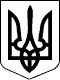 ВЕЛИКОСЕВЕРИНІВСЬКА СІЛЬСЬКА РАДА
КРОПИВНИЦЬКОГО РАЙОНУ КІРОВОГРАДСЬКОЇ ОБЛАСТІЧЕТВЕРТА СЕСІЯ ВОСЬМОГО СКЛИКАННЯРІШЕННЯвід «» січня 2021 року                                                                              №с. Велика СеверинкаПро надання дозволу на розробку проекту землеустроющодо відведення у власність земельної ділянки длябудівництва та обслуговування житлового будинкугосподарських будівель та споруд (присадибна ділянка)в селі Велика Северинка гр. Чудіновичу Сергію Вікторовичу Відповідно  пп.34 п.1 ст. 26  Закону України «Про місцеве самоврядування в Україні», ст.ст.12, 39, 40, 81, 118, 121 125,126 Земельного кодексу України, ст.ст. 19, 20, 50 Закону України «Про землеустрій»,  розглянувши заяву гр. Чудіновича Сергія Вікторовича та враховуючи протокол постійної комісії з питань земельних відносин, будівництва, транспорту, зв’язку, екології та охорони навколишнього середовища від 13січня 2021 року № 2,СІЛЬСЬКА РАДА ВИРІШИЛА:1.Надати дозвіл гр. Чудіновичу Сергію Вікторовичу на розробку проекту землеустрою щодо відведення у власність земельні ділянки орієнтовною площею 0,1500 га з них: 0,1500 га — для будівництва та обслуговування житлового будинку господарських будівель та споруд (присадибна ділянка) (КВЦПЗ В 02.01) за рахунок земель запасу населеного пункту, земель житлової та громадської забудови призначених для одно – та двоповерхової забудови, в селі Велика Северинка по вул. Степова, 2, Кропивницького району Кіровоградської області.2.Зобов”язати гр. Чудіновича Сергія Вікторовича замовити проект землеустрою щодо відведення у власність земельної ділянки вказаної в п.1 даного рішення в землевпорядній організації, що має відповідну ліцензію, та подати його на затвердження чергової сесії.3.Попередити гр. Чудіновича Сергія Вікторовича  про те, що приступати до використання земельної ділянки до встановлення меж в натурі (на місцевості), одержання документів, що посвідчує право на неї, та їх державної реєстрації - забороняється.4.Землевпорядній організації, що буде виконувати розробку проекту землеустрою щодо відведення у власність земельної ділянки, суворо дотримуватись вимог генеральних планів забудови населених пунктів Великосеверинівської сільської ради.5.Контроль за виконанням даного рішення покласти  на постійну комісію з питань земельних відносин, будівництва, транспорту, зв’язку, екології та охорони навколишнього середовища.Сільський голова                      				Сергій ЛЕВЧЕНКОВЕЛИКОСЕВЕРИНІВСЬКА СІЛЬСЬКА РАДА
КРОПИВНИЦЬКОГО РАЙОНУ КІРОВОГРАДСЬКОЇ ОБЛАСТІЧЕТВЕРТА СЕСІЯ ВОСЬМОГО СКЛИКАННЯРІШЕННЯвід «» січня 2021 року                                                                              №с. Велика СеверинкаПро надання дозволу на розробку проекту землеустроющодо відведення у власність земельної ділянки длябудівництва та обслуговування житлового будинкугосподарських будівель та споруд (присадибна ділянка)в селі Велика Северинка гр. Багаченко Любов Іванівни Відповідно  пп.34 п.1 ст. 26  Закону України “Про місцеве самоврядування в Україні”, ст.ст.12, 39, 40, 81, 118, 121 125,126 Земельного кодексу України, ст.ст. 19, 20, 50 Закону України “Про землеустрій ”,  розглянувши заяву гр. Багаченко Любові Іванівни та враховуючи протокол постійної комісії з питань земельних відносин, будівництва, транспорту, зв’язку, екології та охорони навколишнього середовища від 13січня 2021 року № 2,СІЛЬСЬКА РАДА ВИРІШИЛА:1.Надати дозвіл гр. Багаченко Любові Іванівні на розробку проекту землеустрою щодо відведення у власність земельні ділянки орієнтовною площею 0,1300 га з них: 0,1300 га — для будівництва та обслуговування житлового будинку господарських будівель та споруд (присадибна ділянка) (КВЦПЗ В 02.01) за рахунок земель запасу населеного пункту, земель житлової та громадської забудови призначених для одно – та двоповерхової забудови, в селі Велика Северинка по вул. Василівська, 7, Кропивницького району Кіровоградської області.2.Зобов”язати гр. Багаченко Любов Іванівну замовити проект землеустрою щодо відведення у власність земельної ділянки вказаної в п.1 даного рішення в землевпорядній організації, що має відповідну ліцензію, та подати його на затвердження чергової сесії.3.Попередити гр. Багаченко Любов Іванівну  про те, що приступати до використання земельної ділянки до встановлення меж в натурі (на місцевості), одержання документів, що посвідчує право на неї, та їх державної реєстрації - забороняється.4.Землевпорядній організації, що буде виконувати розробку проекту землеустрою щодо відведення у власність земельної ділянки, суворо дотримуватись вимог генеральних планів забудови населених пунктів Великосеверинівської сільської ради.5.Контроль за виконанням даного рішення покласти  на постійну комісію з питань земельних відносин, будівництва, транспорту, зв’язку, екології та охорони навколишнього середовища.Сільський голова                      				Сергій ЛЕВЧЕНКОВЕЛИКОСЕВЕРИНІВСЬКА СІЛЬСЬКА РАДА
КРОПИВНИЦЬКОГО РАЙОНУ КІРОВОГРАДСЬКОЇ ОБЛАСТІЧЕТВЕРТА СЕСІЯ ВОСЬМОГО СКЛИКАННЯРІШЕННЯвід «» січня 2021 року                                                                              №с. Велика СеверинкаПро надання дозволу на розробку проекту землеустроющодо відведення у власність земельної ділянки длябудівництва та обслуговування житлового будинкугосподарських будівель та споруд (присадибна ділянка)в селі Велика Северинка гр. Поповій Катерині Василівні Відповідно  пп.34 п.1 ст. 26  Закону України “Про місцеве самоврядування в Україні”, ст.ст.12, 39, 40, 81, 118, 121 125,126 Земельного кодексу України, ст.ст. 19, 20, 50 Закону України “Про землеустрій”,  розглянувши заяву гр. Попової Катерини Василівни та враховуючи протокол постійної комісії з питань земельних відносин, будівництва, транспорту, зв’язку, екології та охорони навколишнього середовища від 13січня 2021 року № 2,СІЛЬСЬКА РАДА ВИРІШИЛА:1.Надати дозвіл гр. Поповій Катерині Василівні на розробку проекту землеустрою щодо відведення у власність земельні ділянки орієнтовною площею 0,1300 га з них: 0,1300 га — для будівництва та обслуговування житлового будинку господарських будівель та споруд (присадибна ділянка) (КВЦПЗ В 02.01) за рахунок земель запасу населеного пункту, земель житлової та громадської забудови призначених для одно – та двоповерхової забудови, в селі Велика Северинка по вул. Виноградна, 30, Кропивницького району Кіровоградської області.2.Зобов”язати гр. Попову Катерину Василівну замовити проект землеустрою щодо відведення у власність земельної ділянки вказаної в п.1 даного рішення в землевпорядній організації, що має відповідну ліцензію, та подати його на затвердження чергової сесії.3.Попередити гр. Попову Катерину Василівну  про те, що приступати до використання земельної ділянки до встановлення меж в натурі (на місцевості), одержання документів, що посвідчує право на неї, та їх державної реєстрації - забороняється.4.Землевпорядній організації, що буде виконувати розробку проекту землеустрою щодо відведення у власність земельної ділянки, суворо дотримуватись вимог генеральних планів забудови населених пунктів Великосеверинівської сільської ради.5.Контроль за виконанням даного рішення покласти  на постійну комісію з питань земельних відносин, будівництва, транспорту, зв’язку, екології та охорони навколишнього середовища.Сільський голова                      				Сергій ЛЕВЧЕНКОВЕЛИКОСЕВЕРИНІВСЬКА СІЛЬСЬКА РАДА
КРОПИВНИЦЬКОГО РАЙОНУ КІРОВОГРАДСЬКОЇ ОБЛАСТІЧЕТВЕРТА СЕСІЯ ВОСЬМОГО СКЛИКАННЯРІШЕННЯвід «» січня 2021 року                                                                              №с. Велика СеверинкаПро надання дозволу на розробку проекту землеустроющодо відведення у власність земельної ділянки длябудівництва та обслуговування житлового будинкугосподарських будівель та споруд (присадибна ділянка)в селі Велика Северинка гр. Гордійчук Юлії Сергіївні Відповідно  пп.34 п.1 ст. 26  Закону України “Про місцеве самоврядування в Україні”, ст.ст.12, 39, 40, 81, 118, 121 125,126 Земельного кодексу України, ст.ст. 19, 20, 50 Закону України “Про землеустрій”,  розглянувши заяву гр. Гордійчук Юлії Сергіївни та враховуючи протокол постійної комісії з питань земельних відносин, будівництва, транспорту, зв’язку, екології та охорони навколишнього середовища від 13січня 2021 року № 2,СІЛЬСЬКА РАДА ВИРІШИЛА:1.Надати дозвіл гр. Гордійчук Юлії Сергіївні на розробку проекту землеустрою щодо відведення у власність земельні ділянки орієнтовною площею 0,1300 га з них: 0,1300 га — для будівництва та обслуговування житлового будинку господарських будівель та споруд (присадибна ділянка) (КВЦПЗ В 02.01) за рахунок земель запасу населеного пункту, земель житлової та громадської забудови призначених для одно – та двоповерхової забудови, в селі Велика Северинка по вул. Авіаційна, 2, Кропивницького району Кіровоградської області.2.Зобов”язати гр. Гордійчук Юлію Сергіївну замовити проект землеустрою щодо відведення у власність земельної ділянки вказаної в п.1 даного рішення в землевпорядній організації, що має відповідну ліцензію, та подати його на затвердження чергової сесії.3.Попередити гр. Гордійчук Юлію Сергіївну  про те, що приступати до використання земельної ділянки до встановлення меж в натурі (на місцевості), одержання документів, що посвідчує право на неї, та їх державної реєстрації - забороняється.4.Землевпорядній організації, що буде виконувати розробку проекту землеустрою щодо відведення у власність земельної ділянки, суворо дотримуватись вимог генеральних планів забудови населених пунктів Великосеверинівської сільської ради.5.Контроль за виконанням даного рішення покласти  на постійну комісію з питань земельних відносин, будівництва, транспорту, зв’язку, екології та охорони навколишнього середовища.Сільський голова                      				Сергій ЛЕВЧЕНКОВЕЛИКОСЕВЕРИНІВСЬКА СІЛЬСЬКА РАДА
КРОПИВНИЦЬКОГО РАЙОНУ КІРОВОГРАДСЬКОЇ ОБЛАСТІЧЕТВЕРТА СЕСІЯ ВОСЬМОГО СКЛИКАННЯРІШЕННЯвід «» січня 2021 року                                                                              №с. Велика СеверинкаПро надання дозволу на розробку проекту землеустроющодо відведення у власність земельної ділянки длябудівництва та обслуговування житлового будинкугосподарських будівель та споруд (присадибна ділянка)в селі Велика Северинка гр. Кудрей Володимиру Васильовичу Відповідно  пп.34 п.1 ст. 26  Закону України “Про місцеве самоврядування в Україні”, ст.ст.12, 39, 40, 81, 118, 121 125,126 Земельного кодексу України, ст.ст. 19, 20, 50 Закону України “Про землеустрій”,  розглянувши заяву гр. Кудрей Володимира Васильовича та враховуючи протокол постійної комісії з питань земельних відносин, будівництва, транспорту, зв’язку, екології та охорони навколишнього середовища від 13січня 2021 року № 2,СІЛЬСЬКА РАДА ВИРІШИЛА:1.Надати дозвіл гр. Кудрей Володимиру Васильовичу на розробку проекту землеустрою щодо відведення у власність земельні ділянки орієнтовною площею 0,1300 га з них: 0,1300 га — для будівництва та обслуговування житлового будинку господарських будівель та споруд (присадибна ділянка) (КВЦПЗ В 02.01) за рахунок земель запасу населеного пункту, земель житлової та громадської забудови призначених для одно – та двоповерхової забудови, в селі Велика Северинка по вул. Річна, 4, Кропивницького району Кіровоградської області.2.Зобов”язати гр. Кудрей Володимира Васильовича замовити проект землеустрою щодо відведення у власність земельної ділянки вказаної в п.1 даного рішення в землевпорядній організації, що має відповідну ліцензію, та подати його на затвердження чергової сесії.3.Попередити гр. Кудрей Володимира Васильовича  про те, що приступати до використання земельної ділянки до встановлення меж в натурі (на місцевості), одержання документів, що посвідчує право на неї, та їх державної реєстрації - забороняється.4.Землевпорядній організації, що буде виконувати розробку проекту землеустрою щодо відведення у власність земельної ділянки, суворо дотримуватись вимог генеральних планів забудови населених пунктів Великосеверинівської сільської ради.5.Контроль за виконанням даного рішення покласти  на постійну комісію з питань земельних відносин, будівництва, транспорту, зв’язку, екології та охорони навколишнього середовища.Сільський голова                      			Сергій ЛЕВЧЕНКОВЕЛИКОСЕВЕРИНІВСЬКА СІЛЬСЬКА РАДА
КРОПИВНИЦЬКОГО РАЙОНУ КІРОВОГРАДСЬКОЇ ОБЛАСТІЧЕТВЕРТА СЕСІЯ ВОСЬМОГО СКЛИКАННЯРІШЕННЯвід «» січня 2021 року                                                                              №с. Велика СеверинкаПро надання дозволу на розробку проекту землеустроющодо відведення у власність земельної ділянки длябудівництва та обслуговування житлового будинкугосподарських будівель та споруд (присадибна ділянка)в селі Підгайці гр. Довгишу Олегу Петровичу Відповідно  пп.34 п.1 ст. 26  Закону України “Про місцеве самоврядування в Україні”, ст.ст.12, 39, 40, 81, 118, 121 125,126 Земельного кодексу України, ст.ст. 19, 20, 50 Закону України “Про землеустрій”,  розглянувши заяву гр. Довгиша Олега Петровича та враховуючи протокол постійної комісії з питань земельних відносин, будівництва, транспорту, зв’язку, екології та охорони навколишнього середовища від 13січня 2021 року № 2,СІЛЬСЬКА РАДА ВИРІШИЛА:1.Надати дозвіл гр. Довгишу Олегу Петровичу на розробку проекту землеустрою щодо відведення у власність земельні ділянки орієнтовною площею 0,1200 га з них: 0,1200 га — для будівництва та обслуговування житлового будинку господарських будівель та споруд (присадибна ділянка) (КВЦПЗ В 02.01) за рахунок земель запасу населеного пункту, земель житлової та громадської забудови призначених для одно – та двоповерхової забудови, в селі Підгайці по вул. Степова, Кропивницького району Кіровоградської області.2.Зобов”язати гр. Довгиша Олега Петровича замовити проект землеустрою щодо відведення у власність земельної ділянки вказаної в п.1 даного рішення в землевпорядній організації, що має відповідну ліцензію, та подати його на затвердження чергової сесії.3.Попередити гр. Довгиша Олега Петровича  про те, що приступати до використання земельної ділянки до встановлення меж в натурі (на місцевості), одержання документів, що посвідчує право на неї, та їх державної реєстрації - забороняється.4.Землевпорядній організації, що буде виконувати розробку проекту землеустрою щодо відведення у власність земельної ділянки, суворо дотримуватись вимог генеральних планів забудови населених пунктів Великосеверинівської сільської ради.5.Контроль за виконанням даного рішення покласти  на постійну комісію з питань земельних відносин, будівництва, транспорту, зв’язку, екології та охорони навколишнього середовища.Сільський голова                      			Сергій ЛЕВЧЕНКОВЕЛИКОСЕВЕРИНІВСЬКА СІЛЬСЬКА РАДА
КРОПИВНИЦЬКОГО РАЙОНУ КІРОВОГРАДСЬКОЇ ОБЛАСТІЧЕТВЕРТА СЕСІЯ ВОСЬМОГО СКЛИКАННЯРІШЕННЯвід «» січня 2021 року                                                                              №с. Велика СеверинкаПро надання дозволу на розробку проекту землеустроющодо відведення у власність земельної ділянки длябудівництва та обслуговування житлового будинкугосподарських будівель та споруд (присадибна ділянка)в селі Підгайці гр. Бориско Тетяні Сергіївні Відповідно  пп.34 п.1 ст. 26  Закону України “Про місцеве самоврядування в Україні”, ст.ст.12, 39, 40, 81, 118, 121 125,126 Земельного кодексу України, ст.ст. 19, 20, 50 Закону України “Про землеустрій”,  розглянувши заяву гр. Бориско Тетяни Сергіївни та враховуючи протокол постійної комісії з питань земельних відносин, будівництва, транспорту, зв’язку, екології та охорони навколишнього середовища від 13січня 2021 року № 2,СІЛЬСЬКА РАДА ВИРІШИЛА:1.Надати дозвіл гр. Бориско Тетяні Сергіївні на розробку проекту землеустрою щодо відведення у власність земельні ділянки орієнтовною площею 0,1600 га з них: 0,1600 га — для будівництва та обслуговування житлового будинку господарських будівель та споруд (присадибна ділянка) (КВЦПЗ В 02.01) за рахунок земель запасу населеного пункту, земель житлової та громадської забудови призначених для одно – та двоповерхової забудови, в селі Підгайці по вул. Козацька, 6, Кропивницького району Кіровоградської області.2.Зобов”язати гр. Бориско Тетяну Сергіївну замовити проект землеустрою щодо відведення у власність земельної ділянки вказаної в п.1 даного рішення в землевпорядній організації, що має відповідну ліцензію, та подати його на затвердження чергової сесії.3.Попередити гр. Бориско Тетяну Сергіївну  про те, що приступати до використання земельної ділянки до встановлення меж в натурі (на місцевості), одержання документів, що посвідчує право на неї, та їх державної реєстрації - забороняється.4.Землевпорядній організації, що буде виконувати розробку проекту землеустрою щодо відведення у власність земельної ділянки, суворо дотримуватись вимог генеральних планів забудови населених пунктів Великосеверинівської сільської ради.5.Контроль за виконанням даного рішення покласти  на постійну комісію з питань земельних відносин, будівництва, транспорту, зв’язку, екології та охорони навколишнього середовища.Сільський голова                      			Сергій ЛЕВЧЕНКОВЕЛИКОСЕВЕРИНІВСЬКА СІЛЬСЬКА РАДА
КРОПИВНИЦЬКОГО РАЙОНУ КІРОВОГРАДСЬКОЇ ОБЛАСТІЧЕТВЕРТА СЕСІЯ ВОСЬМОГО СКЛИКАННЯРІШЕННЯвід «» січня 2021 року                                                                              №с. Велика СеверинкаПро надання дозволу на розробку проекту землеустроющодо відведення у власність земельних ділянок длябудівництва та обслуговування житлового будинкугосподарських будівель та споруд (присадибна ділянка)та ведення особистого селянського господарствав селі Оситняжка гр. Висоцькому Олександру Віталійовичу Відповідно  пп.34 п.1 ст. 26  Закону України “Про місцеве самоврядування в Україні”, ст.ст.12, 35, 39, 40, 81, 118, 121 125,126 Земельного кодексу України, ст.ст. 19, 20, 50 Закону України “Про землеустрій”,  розглянувши заяву гр. Висоцького Олександра Віталійовича та враховуючи протокол постійної комісії з питань земельних відносин, будівництва, транспорту, зв’язку, екології та охорони навколишнього середовища від 13січня 2021 року № 2,СІЛЬСЬКА РАДА ВИРІШИЛА:1.Надати дозвіл гр. Висоцькому Олександру Віталійовичу на розробку проекту землеустрою щодо відведення у власність земельні ділянки орієнтовною площею 0,3700 га з них: 0,2500 га — для будівництва та обслуговування житлового будинку господарських будівель та споруд (присадибна ділянка) (КВЦПЗ В 02.01) за рахунок земель запасу населеного пункту, земель житлової та громадської забудови призначених для одно – та двоповерхової забудови, 0,1200 га – для індивідуального садівництва, за рахунок земель запасу, комунальної власності, сільськогосподарських земель, багаторічні насадження в селі Оситняжка по вул. Садова, 65, Кропивницького району Кіровоградської області.2.Зобов”язати гр. Висоцького Олександра Віталійовича замовити проект землеустрою щодо відведення у власність земельної ділянки вказаної в п.1 даного рішення в землевпорядній організації, що має відповідну ліцензію, та подати його на затвердження чергової сесії.3.Попередити гр. Висоцького Олександра Віталійовича  про те, що приступати до використання земельної ділянки до встановлення меж в натурі (на місцевості), одержання документів, що посвідчує право на неї, та їх державної реєстрації - забороняється.4.Землевпорядній організації, що буде виконувати розробку проекту землеустрою щодо відведення у власність земельної ділянки, суворо дотримуватись вимог генеральних планів забудови населених пунктів Великосеверинівської сільської ради.5.Контроль за виконанням даного рішення покласти  на постійну комісію з питань земельних відносин, будівництва, транспорту, зв’язку, екології та охорони навколишнього середовища.Сільський голова                      			Сергій ЛЕВЧЕНКОВЕЛИКОСЕВЕРИНІВСЬКА СІЛЬСЬКА РАДА
КРОПИВНИЦЬКОГО РАЙОНУ КІРОВОГРАДСЬКОЇ ОБЛАСТІЧЕТВЕРТА  СЕСІЯ ВОСЬМОГО СКЛИКАННЯРІШЕННЯвід «» січня 2021 року                                                                              №с. Велика СеверинкаПро надання дозволу на розробку проекту землеустрою щодо відведення у власністьземельної ділянки для ведення особистого селянського господарства на території Великосеверинівської сільської радигр. Чудінович Олені ВасилівніВідповідно  пп.34 п.1 ст. 26  Закону України “Про місцеве самоврядування в Україні”, ст.ст. 12,  33,  81,  118,  121, 186 Земельного кодексу України, ст.ст. 19, 20, 50 Закону України “Про землеустрій”,   розглянувши заяву гр. Чудінович Олени Василівни та враховуючи протокол постійної комісії з питань земельних відносин, будівництва, транспорту, зв’язку, екології та охорони навколишнього середовища від 13січня 2021 року № 2,СІЛЬСЬКА РАДА ВИРІШИЛА:1.Надати дозвіл гр. Чудінович Олені Василівні на розробку проекту землеустрою щодо відведення у власність земельної ділянки орієнтовною площею 2,0000 га з них: 2,0000 га — для ведення особистого селянського господарства (КВЦПЗ А 01.03) із земель сільськогосподарського призначення, пасовища на території Великосеверинівської сільської ради, Кропивницький район, Кіровоградська область.2.Зобов”язати гр. Чудінович Олену Василівну замовити проект землеустрою щодо відведення  земельної ділянки вказаної в п.1 даного рішення в землевпорядній організації що має відповідну ліцензію, та подати його на затвердження чергової сесії.3.Попередити гр. Чудінович Олену Василівну про те, що приступати до використання земельної ділянки до встановлення меж в натурі (на місцевості), одержання документів, що посвідчує право на неї, та їх державної реєстрації-забороняється.4. Контроль за виконанням даного рішення покласти  на постійну комісію з питань земельних відносин, будівництва, транспорту, зв’язку, екології, благоустрою, комунальної власності, житлово-комунального господарства та охорони навколишнього середовища.Сільський голова                                                                 Сергій ЛЕВЧЕНКОВЕЛИКОСЕВЕРИНІВСЬКА СІЛЬСЬКА РАДА
КРОПИВНИЦЬКОГО РАЙОНУ КІРОВОГРАДСЬКОЇ ОБЛАСТІЧЕТВЕРТА СЕСІЯ ВОСЬМОГО СКЛИКАННЯРІШЕННЯвід «» січня 2021 року                                                                              №с. Велика СеверинкаПро надання дозволу на розробку проекту землеустрою щодо відведення у власністьземельної ділянки для ведення особистого селянського господарства на території Великосеверинівської сільської радигр. Марштупі Анатолію ОлександровичуВідповідно  пп.34 п.1 ст. 26  Закону України “Про місцеве самоврядування в Україні”, ст.ст. 12,  33,  81,  118,  121, 186 Земельного кодексу України, ст.ст. 19, 20, 50 Закону України “Про землеустрій”,   розглянувши заяву гр. Марштупи Анатолія Олександровича та враховуючи протокол постійної комісії з питань земельних відносин, будівництва, транспорту, зв’язку, екології та охорони навколишнього середовища від 13січня 2021 року № 2,СІЛЬСЬКА РАДА ВИРІШИЛА:1.Надати дозвіл гр. Марштупі Анатолію Олександровичу на розробку проекту землеустрою щодо відведення у власність земельної ділянки орієнтовною площею 1,5000га з них: 1,5000 га — для ведення особистого селянського господарства (КВЦПЗ А 01.03) із земель сільськогосподарського призначення, пасовища за рахунок земельної ділянки, кадастровий номер 3522586400:02:000:1966на території Великосеверинівської сільської ради, Кропивницький район, Кіровоградська область.2.Зобов”язати гр. Марштупу Анатолія Олександровича замовити проект землеустрою щодо відведення  земельної ділянки вказаної в п.1 даного рішення в землевпорядній організації що має відповідну ліцензію, та подати його на затвердження чергової сесії.3.Попередити гр. Марштупу Анатолія Олександровича про те, що приступати до використання земельної ділянки до встановлення меж в натурі (на місцевості), одержання документів, що посвідчує право на неї, та їх державної реєстрації-забороняється.4. Контроль за виконанням даного рішення покласти  на постійну комісію з питань земельних відносин, будівництва, транспорту, зв’язку, екології, благоустрою, комунальної власності, житлово-комунального господарства та охорони навколишнього середовища.Сільський голова                                                                 Сергій ЛЕВЧЕНКОВЕЛИКОСЕВЕРИНІВСЬКА СІЛЬСЬКА РАДА
КРОПИВНИЦЬКОГО РАЙОНУ КІРОВОГРАДСЬКОЇ ОБЛАСТІЧЕТЕРТА СЕСІЯ ВОСЬМОГО СКЛИКАННЯРІШЕННЯвід «» січня 2021 року                                                                              №с. Велика СеверинкаПро надання дозволу на розробку проекту землеустрою щодо відведення у власністьземельної ділянки для ведення особистого селянського господарства на території Великосеверинівської сільської радигр. Марштупі Сергію АнатолійовичуВідповідно  пп.34 п.1 ст. 26  Закону України “Про місцеве самоврядування в Україні”, ст.ст. 12,  33,  81,  118,  121, 186 Земельного кодексу України, ст.ст. 19, 20, 50 Закону України “Про землеустрій”,   розглянувши заяву гр. Марштупи Сергія Анатолійовича та враховуючи протокол постійної комісії з питань земельних відносин, будівництва, транспорту, зв’язку, екології та охорони навколишнього середовища від 13січня 2021 року № 2,СІЛЬСЬКА РАДА ВИРІШИЛА:1.Надати дозвіл гр. Марштупі Сергію Анатолійовичу на розробку проекту землеустрою щодо відведення у власність земельної ділянки орієнтовною площею 1,5000 га з них: 1,5000 га — для ведення особистого селянського господарства (КВЦПЗ А 01.03) із земель сільськогосподарського призначення, пасовища за рахунок земельної ділянки, кадастровий номер 3522586400:02:000:1966 на території Великосеверинівської сільської ради, Кропивницький район, Кіровоградська область.2.Зобов”язати гр. Марштупу Сергія Анатолійовича замовити проект землеустрою щодо відведення  земельної ділянки вказаної в п.1 даного рішення в землевпорядній організації що має відповідну ліцензію, та подати його на затвердження чергової сесії.3.Попередити гр. Марштупу Сергія Анатолійовича про те, що приступати до використання земельної ділянки до встановлення меж в натурі (на місцевості), одержання документів, що посвідчує право на неї, та їх державної реєстрації -забороняється.4. Контроль за виконанням даного рішення покласти  на постійну комісію з питань земельних відносин, будівництва, транспорту, зв’язку, екології, благоустрою, комунальної власності, житлово-комунального господарства та охорони навколишнього середовища.Сільський голова                                                                 Сергій ЛЕВЧЕНКОВЕЛИКОСЕВЕРИНІВСЬКА СІЛЬСЬКА РАДА
КРОПИВНИЦЬКОГО РАЙОНУ КІРОВОГРАДСЬКОЇ ОБЛАСТІЧЕТВЕРТА СЕСІЯ ВОСЬМОГО СКЛИКАННЯРІШЕННЯвід «» січня 2021 року                                                                              №с. Велика СеверинкаПро надання дозволу на розробку проекту землеустрою щодо відведення у власністьземельної ділянки для ведення особистого селянського господарства у с. Лозуваткагр. Денежко Дарії СергіївніВідповідно  пп.34 п.1 ст. 26  Закону України “Про місцеве самоврядування в Україні”, ст.ст. 12,  33,  81,  118,  121, 186 Земельного кодексу України, ст.ст. 19, 20, 50 Закону України “Про землеустрій”,   розглянувши заяву гр. Денежко Дарії Сергіївни,та враховуючи протокол постійної комісії з питань земельних відносин, будівництва, транспорту, зв’язку, екології та охорони навколишнього середовища від 13січня 2021 року № 2,СІЛЬСЬКА РАДА ВИРІШИЛА:1.Надати дозвіл гр. Денежко Дарії Сергіївні на розробку проекту землеустрою щодо відведення у власність земельної ділянки орієнтовною площею 2,0000га з них: 2,0000 га — для ведення особистого селянського господарства (КВЦПЗ А 01.03) за рахунок земель запасу,із земель сільськогосподарського призначення, пасовища за адресою с. Лозуватка, вул. Північна, Кропивницький район, Кіровоградська область.2.Зобов”язати гр. Денежко Дарію Сергіївну замовити проект землеустрою щодо відведення  земельної ділянки вказаної в п.1 даного рішення в землевпорядній організації що має відповідну ліцензію, та подати його на затвердження чергової сесії.3.Попередити гр. Денежко Дарію Сергіївну про те, що приступати до використання земельної ділянки до встановлення меж в натурі (на місцевості), одержання документів, що посвідчує право на неї, та їх державної реєстрації - забороняється.4. Контроль за виконанням даного рішення покласти  на постійну комісію з питань земельних відносин, будівництва, транспорту, зв’язку, екології, благоустрою, комунальної власності, житлово-комунального господарства та охорони навколишнього середовища.Сільський голова                                                                 Сергій ЛЕВЧЕНКОВЕЛИКОСЕВЕРИНІВСЬКА СІЛЬСЬКА РАДА
КРОПИВНИЦЬКОГО РАЙОНУ КІРОВОГРАДСЬКОЇ ОБЛАСТІЧЕТВЕРТА СЕСІЯ ВОСЬМОГО СКЛИКАННЯРІШЕННЯвід «» січня 2021 року                                                                              №с. Велика СеверинкаПро надання дозволу на розробку проекту землеустрою щодо відведення у власністьземельної ділянки для ведення особистого селянського господарства у с. Оситняжкагр. Висоцькому Олександру ВіталійовичуВідповідно  пп.34 п.1 ст. 26  Закону України “Про місцеве самоврядування в Україні”, ст.ст. 12,  33,  81,  118,  121, 186 Земельного кодексу України, ст.ст. 19, 20, 50 Закону України “Про землеустрій”,   розглянувши заяву гр. Висоцького Олександра Віталійовича та враховуючи протокол постійної комісії з питань земельних відносин, будівництва, транспорту, зв’язку, екології та охорони навколишнього середовища від 13січня 2021 року № 2,СІЛЬСЬКА РАДА ВИРІШИЛА:1.Надати дозвіл гр. Висоцькому Олександру Віталійовичу на розробку проекту землеустрою щодо відведення у власність земельної ділянки орієнтовною площею 0,4300га з них: 0,4300 га — для ведення особистого селянського господарства (КВЦПЗ А 01.03) за рахунок земель запасу, із земель сільськогосподарського призначення, пасовища за адресою с. Оситняжка, вул. Садова, 65, Кропивницький район, Кіровоградська область.2.Зобов”язати гр. Висоцького Олександра Віталійовича замовити проект землеустрою щодо відведення  земельної ділянки вказаної в п.1 даного рішення в землевпорядній організації що має відповідну ліцензію, та подати його на затвердження чергової сесії.3.Попередити гр. Висоцького Олександра Віталійовича про те, що приступати до використання земельної ділянки до встановлення меж в натурі (на місцевості), одержання документів, що посвідчує право на неї, та їх державної реєстрації -забороняється.4. Контроль за виконанням даного рішення покласти  на постійну комісію з питань земельних відносин, будівництва, транспорту, зв’язку, екології, благоустрою, комунальної власності, житлово-комунального господарства та охорони навколишнього середовища.Сільський голова                                                                 Сергій ЛЕВЧЕНКОВЕЛИКОСЕВЕРИНІВСЬКА СІЛЬСЬКА РАДА
КРОПИВНИЦЬКОГО РАЙОНУ КІРОВОГРАДСЬКОЇ ОБЛАСТІЧЕТВЕРТА СЕСІЯ ВОСЬМОГО СКЛИКАННЯРІШЕННЯвід «» січня 2021 року                                                                              №с. Велика СеверинкаПро надання дозволу на розробку проекту землеустрою щодо відведення у власність земельної ділянки для ведення особистого селянського господарства зі зміною цільового призначення гр. Гатману Дмитру Григоровичуна території Великосеверинівської сільської ради    Відповідно  пп.34 п.1 ст. 26  Закону України “Про місцеве самоврядування в Україні”, ст.ст. 12, 20, 22, 33, 81, 118, 121, 1861 Земельного кодексу України, ст.ст. 19, 20, 50 Закону України “Про землеустрій”,   розглянувши заяву гр. Гатмана Дмитра Григоровича та враховуючи протокол постійної комісії з питань земельних відносин, будівництва, транспорту, зв’язку, екології та охорони навколишнього середовища від 13січня 2021 року № 2,СІЛЬСЬКА РАДА ВИРІШИЛА:1.Надати дозвіл гр. Гатману Дмитру Григоровичу на розробку проекту землеустрою щодо відведення у власність земельної ділянки зі зміною цільового призначення з «(А 01.13) для іншого сільськогосподарського призначення» у «(А 01.03) для ведення особистого селянського господарства», за рахунок земельної ділянки кадастровий номер 3522581200:02:000:6007, площею 2,0000 га з них: 2,0000 га — для ведення особистого селянського господарства (КВЦПЗ  А 01.03), із земель комунальної власності, земель сільськогосподарського призначення, пасовища, на території Великосеверинівської сільської ради, Кропивницький район, Кіровоградська область.2.Зобов”язати гр. Гатмана Дмитра Григоровича замовити проект землеустрою щодо відведення  земельної ділянки вказаної в п.1 даного рішення в землевпорядній організації що має відповідну ліцензію, та подати його на затвердження чергової сесії.3.Попередити гр. Гатмана Дмитра Григоровича про те, що приступати до використання земельної ділянки до встановлення меж в натурі (на місцевості), одержання документів, що посвідчує право на неї, та їх державної реєстрації-забороняється.4.Землевпорядній організації, що буде виконувати розробку проекту землеустрою щодо відведення у власність земельної ділянки, суворо дотримуватись вимог генеральних планів забудови населених пунктів Великосеверинівської сільської ради.5. Контроль за виконанням даного рішення покласти  на постійну комісію з питань земельних відносин, будівництва, транспорту, зв’язку, екології та охорони навколишнього середовища.Сільський голова                                                     Сергій  ЛЕВЧЕНКОВЕЛИКОСЕВЕРИНІВСЬКА СІЛЬСЬКА РАДА
КРОПИВНИЦЬКОГО РАЙОНУ КІРОВОГРАДСЬКОЇ ОБЛАСТІЧЕТВЕРТА СЕСІЯ ВОСЬМОГО СКЛИКАННЯРІШЕННЯвід «» січня 2021 року                                                                              №с. Велика СеверинкаПро надання дозволу на розробку проекту землеустрою щодо відведення у власність земельної ділянки для ведення особистого селянського господарства зі зміною цільового призначення гр. Мельниченку Олексію Васильовичуна території Великосеверинівської сільської ради    Відповідно  пп.34 п.1 ст. 26  Закону України “Про місцеве самоврядування в Україні”, ст.ст. 12, 20, 22, 33, 81, 118, 121, 1861 Земельного кодексу України, ст.ст. 19, 20, 50 Закону України “Про землеустрій”,   розглянувши заяву гр. Мельниченка Олексія Васильовича та враховуючи протокол постійної комісії з питань земельних відносин, будівництва, транспорту, зв’язку, екології та охорони навколишнього середовища від 13січня 2021 року № 2,СІЛЬСЬКА РАДА ВИРІШИЛА:1.Надати дозвіл гр. Мельниченку Олексію Васильовичу на розробку проекту землеустрою щодо відведення у власність земельної ділянки зі зміною цільового призначення з «(А 01.13) для іншого сільськогосподарського призначення» у «(А 01.03) для ведення особистого селянського господарства», за рахунок земельної ділянки кадастровий номер 3522581200:02:000:6007, площею 2,0000 га з них: 2,0000 га — для ведення особистого селянського господарства (КВЦПЗ  А 01.03), із земель комунальної власності, земель сільськогосподарського призначення, пасовища, на території Великосеверинівської сільської ради, Кропивницький район, Кіровоградська область.2.Зобов”язати гр. Мельниченка Олексія Васильовича замовити проект землеустрою щодо відведення  земельної ділянки вказаної в п.1 даного рішення в землевпорядній організації що має відповідну ліцензію, та подати його на затвердження чергової сесії.3.Попередити гр. Мельниченка Олексія Васильовича про те, що приступати до використання земельної ділянки до встановлення меж в натурі (на місцевості), одержання документів, що посвідчує право на неї, та їх державної реєстрації -забороняється.4.Землевпорядній організації, що буде виконувати розробку проекту землеустрою щодо відведення у власність земельної ділянки, суворо дотримуватись вимог генеральних планів забудови населених пунктів Великосеверинівської сільської ради.5. Контроль за виконанням даного рішення покласти  на постійну комісію з питань земельних відносин, будівництва, транспорту, зв’язку, екології та охорони навколишнього середовища.Сільський голова                                 		Сергій  ЛЕВЧЕНКОВЕЛИКОСЕВЕРИНІВСЬКА СІЛЬСЬКА РАДА
КРОПИВНИЦЬКОГО РАЙОНУ КІРОВОГРАДСЬКОЇ ОБЛАСТІЧЕТВЕРТА СЕСІЯ ВОСЬМОГО СКЛИКАННЯРІШЕННЯвід «» січня 2021 року                                                                              №с. Велика СеверинкаПро надання дозволу на розробку проекту землеустрою щодо відведення у власність земельної ділянки для ведення особистого селянського господарства зі зміною цільового призначення гр. Шмиру Валерію Івановичуна території Великосеверинівської сільської ради    Відповідно  пп.34 п.1 ст. 26  Закону України “Про місцеве самоврядування в Україні”, ст.ст. 12, 20, 22, 33, 81, 118, 121, 1861 Земельного кодексу України, ст.ст. 19, 20, 50 Закону України “Про землеустрій”,   розглянувши заяву гр. Шмира Валерія Івановича та враховуючи протокол постійної комісії з питань земельних відносин, будівництва, транспорту, зв’язку, екології та охорони навколишнього середовища від 13січня 2021 року № 2,СІЛЬСЬКА РАДА ВИРІШИЛА:1.Надати дозвіл гр. Шмиру Валерію Івановичу на розробку проекту землеустрою щодо відведення у власність земельної ділянки зі зміною цільового призначення з «(А 01.13) для іншого сільськогосподарського призначення» у «(А 01.03) для ведення особистого селянського господарства», за рахунок земельної ділянки кадастровий номер 3522581200:02:000:6007, площею 2,0000 га з них: 2,0000 га  — для ведення особистого селянського господарства (КВЦПЗ  А 01.03), із земель комунальної власності, земель сільськогосподарського призначення, пасовища, на території Великосеверинівської сільської ради, Кропивницький район, Кіровоградська область.2.Зобов”язати гр. Шмира Валерія Івановича замовити проект землеустрою щодо відведення  земельної ділянки вказаної в п.1 даного рішення в землевпорядній організації що має відповідну ліцензію, та подати його на затвердження чергової сесії.3.Попередити гр. Шмира Валерія Івановича про те, що приступати до використання земельної ділянки до встановлення меж в натурі (на місцевості), одержання документів, що посвідчує право на неї, та їх державної реєстрації-забороняється.4.Землевпорядній організації, що буде виконувати розробку проекту землеустрою щодо відведення у власність земельної ділянки, суворо дотримуватись вимог генеральних планів забудови населених пунктів Великосеверинівської сільської ради.5. Контроль за виконанням даного рішення покласти  на постійну комісію з питань земельних відносин, будівництва, транспорту, зв’язку, екології та охорони навколишнього середовища.Сільський голова                                                     	Сергій  ЛЕВЧЕНКОВЕЛИКОСЕВЕРИНІВСЬКА СІЛЬСЬКА РАДА
КРОПИВНИЦЬКОГО РАЙОНУ КІРОВОГРАДСЬКОЇ ОБЛАСТІЧЕТВЕРТА СЕСІЯ ВОСЬМОГО СКЛИКАННЯРІШЕННЯвід «» січня 2021 року                                                                              №с. Велика СеверинкаПро надання дозволу на розробку проекту землеустрою щодо відведення у власність земельної ділянки для ведення особистого селянського господарства зі зміною цільового призначення гр. Клюєнко  Альоні Петрівніна території Великосеверинівської сільської ради    Відповідно  пп.34 п.1 ст. 26  Закону України “Про місцеве самоврядування в Україні”, ст.ст. 12, 20, 22, 33, 81, 118, 121, 1861 Земельного кодексу України, ст.ст. 19, 20, 50 Закону України “Про землеустрій”,   розглянувши заяву гр. Клюєнко Альони Петрівни та враховуючи протокол постійної комісії з питань земельних відносин, будівництва, транспорту, зв’язку, екології та охорони навколишнього середовища від 13січня 2021 року № 2,СІЛЬСЬКА РАДА ВИРІШИЛА:1.Надати дозвіл гр. Клюєнко Альоні Петрівні на розробку проекту землеустрою щодо відведення у власність земельної ділянки зі зміною цільового призначення з «(А 01.02)Для ведення фермерського господарства для ведення фермерського» у «(А 01.03) для ведення особистого селянського господарства», за рахунок земельної ділянки кадастровий номер 3522581200:02:000:9030, площею 1,1041 га з них: 1,1041 га — для ведення особистого селянського господарства (КВЦПЗ  А 01.03), із земель комунальної власності, земель сільськогосподарського призначення, рілля, на території Великосеверинівської сільської ради, Кропивницький район, Кіровоградська область.2.Зобов”язати гр. Клюєнко Альону Петрівну замовити проект землеустрою щодо відведення  земельної ділянки вказаної в п.1 даного рішення в землевпорядній організації що має відповідну ліцензію, та подати його на затвердження чергової сесії.3.Попередити гр. Клюєнко Альону Петрівну про те, що приступати до використання земельної ділянки до встановлення меж в натурі (на місцевості), одержання документів, що посвідчує право на неї, та їх державної реєстрації -забороняється.4.Землевпорядній організації, що буде виконувати розробку проекту землеустрою щодо відведення у власність земельної ділянки, суворо дотримуватись вимог генеральних планів забудови населених пунктів Великосеверинівської сільської ради.5. Контроль за виконанням даного рішення покласти  на постійну комісію з питань земельних відносин, будівництва, транспорту, зв’язку, екології та охорони навколишнього середовища.Сільський голова                                                     Сергій  ЛЕВЧЕНКОВЕЛИКОСЕВЕРИНІВСЬКА СІЛЬСЬКА РАДА
КРОПИВНИЦЬКОГО РАЙОНУ КІРОВОГРАДСЬКОЇ ОБЛАСТІЧЕТВЕРТА СЕСІЯ ВОСЬМОГО СКЛИКАННЯРІШЕННЯвід «» січня 2021 року                                                                              №с. Велика СеверинкаПро надання дозволу на розробку проекту землеустрою щодо відведення у власністьземельної ділянки для ведення особистого селянського господарства у с. Созонівкагр. Жигуліну Миколі ІвановичуВідповідно  пп.34 п.1 ст. 26  Закону України “Про місцеве самоврядування в Україні”, ст.ст. 12,  33,  81,  118,  121, 186 Земельного кодексу України, ст.ст. 19, 20, 50 Закону України “Про землеустрій”,  розглянувши заяву гр. Жигуліна Миколи Івановича та враховуючи протокол постійної комісії з питань земельних відносин, будівництва, транспорту, зв’язку, екології та охорони навколишнього середовища від 13січня 2021 року № 2,СІЛЬСЬКА РАДА ВИРІШИЛА:1.Надати дозвіл гр. Жигуліну Миколі Івановичу на розробку проекту землеустрою щодо відведення у власність земельної ділянки орієнтовною площею 0,1200га з них: 0,1200 га — для ведення особистого селянського господарства (КВЦПЗ А 01.03) за рахунок земель запасу, із земель сільськогосподарського призначення, рілля за адресою с. Оситняжка, вул. Набережна, 129, Кропивницький район, Кіровоградська область.2.Зобов”язати гр. Жигуліна Миколу Івановича замовити проект землеустрою щодо відведення  земельної ділянки вказаної в п.1 даного рішення в землевпорядній організації що має відповідну ліцензію, та подати його на затвердження чергової сесії.3.Попередити гр. Жигуліна Миколу Івановича про те, що приступати до використання земельної ділянки до встановлення меж в натурі (на місцевості), одержання документів, що посвідчує право на неї, та їх державної реєстрації -забороняється.4. Контроль за виконанням даного рішення покласти  на постійну комісію з питань земельних відносин, будівництва, транспорту, зв’язку, екології, благоустрою, комунальної власності, житлово-комунального господарства та охорони навколишнього середовища.Сільський голова                                                                 Сергій ЛЕВЧЕНКОВЕЛИКОСЕВЕРИНІВСЬКА СІЛЬСЬКА РАДА
КРОПИВНИЦЬКОГО РАЙОНУ КІРОВОГРАДСЬКОЇ ОБЛАСТІЧЕТВЕРТА СЕСІЯ ВОСЬМОГО СКЛИКАННЯРІШЕННЯвід «» січня 2021 року                                                                              №с. Велика СеверинкаПро затвердження проекту землеустрою щодо відведення земельної ділянки у власністьдля будівництва індивідуальних гаражівта передачу у власність земельної ділянки в с. Созонівка гр. Бойку Євгену Вікторовичу  Відповідно пп.34, 35, п. 2 ст. 26 Закону України “Про місцеве самоврядування в Україні”, ст.ст.12,39,121,122,125,126 Земельного кодексу України, ст.19 Закону України “Про землеустрій”, розглянувши наданий проект та заяву гр. Бойка Євгена Вікторовича та враховуючи протокол постійної комісії з питань земельних відносин, будівництва, транспорту, зв’язку, екології та охорони навколишнього середовища від 13січня 2021 року № 2,СІЛЬСЬКА РАДА ВИРІШИЛА:1.Затвердити проект з землеустрою щодо відведення земельної ділянки у власність для будівництва індивідуальних гаражів загальною площею 0,0050 га із земель житлової та громадської забудови, що перебуває у запасі населеного пункту с. Созонівка Великосеверинівської сільської ради,  в тому числі: 0,0050 га — для будівництва індивідуальних гаражів гр. Бойку Євгену Вікторовичу в с. Созонівка по вул. Академічна,  Кропивницького району Кіровоградської області.2. Передати у власність земельну ділянку загальною площею 0,0050га із земель запасу населеного пункту – села Созонівка, в тому числі: 0,0050 га — для будівництва індивідуальних гаражів (КВЦПЗ В.02.05), забудовані землі під житловою одно- та двоповерховою забудовою, малоповерхова забудова, кадастровий номер 3522587000:51:000:0747 гр. Бойку Євгену Вікторовичу в с. Созонівка по вул. Академічна,  Кропивницького району Кіровоградської області.3.Зобов”язати гр. Бойка Євгена Вікторовича зареєструвати речове право на земельну ділянку та надати копію реєстраційного документа до виконкому Великосеверинівської сільської ради.4. Контроль за виконанням даного рішення покласти  на постійну комісію з питань земельних відносин, будівництва, транспорту, зв’язку, екології та охорони навколишнього середовища.Сільський голова                                                                 Сергій ЛЕВЧЕНКОВЕЛИКОСЕВЕРИНІВСЬКА СІЛЬСЬКА РАДА
КРОПИВНИЦЬКОГО РАЙОНУ КІРОВОГРАДСЬКОЇ ОБЛАСТІЧЕТВЕРТА СЕСІЯ ВОСЬМОГО СКЛИКАННЯРІШЕННЯвід «» січня 2021 року                                                                              №с. Велика СеверинкаПро затвердження проекту землеустрою щодо відведення земельної ділянки у власність для будівництва та обслуговування житлового будинку, господарських будівель і споруд (присадибна ділянка) та передачу у власність земельної ділянки в с. Високі Байраки гр. Балуху Максиму Миколайовичу  Відповідно пп.34, 35, п. 2 ст. 26 Закону України “Про місцеве самоврядування в Україні”, ст.ст.12,39,40,81,121,122,125,126 Земельного кодексу України, ст.19 Закону України “Про землеустрій”, розглянувши наданий проект та заяву гр. Балуха Максима Миколайовича та враховуючи протокол постійної комісії з питань земельних відносин, будівництва, транспорту, зв’язку, екології та охорони навколишнього середовища від 13січня 2021 року № 2,СІЛЬСЬКА РАДА ВИРІШИЛА:1.Затвердити проект з землеустрою щодо відведення земельної ділянки у власність для будівництва та обслуговування житлового будинку господарських будівель і споруд (присадибна ділянка) загальною площею 0,2300 га із земель житлової та громадської забудови, що перебуває у запасі населеного пункту с. Високі Байраки  Великосеверинівської сільської ради,  в тому числі: 0,2300 га — для будівництва та обслуговування житлового будинку, господарських будівель і споруд (присадибна ділянка) гр. Балуху Максиму Миколайовичу в с. Високі Байраки по вул. Набережна, 125 а  Кропивницького району Кіровоградської області.2. Передати у власність земельну ділянку загальною площею 0,2300 га із земель запасу населеного пункту – села Високі Байраки, в тому числі: 0,2300 га — для будівництва та обслуговування житлового будинку, господарських будівель і споруд (присадибна ділянка) (КВЦПЗ В.02.01), забудовані землі під житловою одно- та двоповерховою забудовою, кадастровий номер 3522582100:51:000:0040 гр. Балуху Максиму Миколайовичу в с. Високі Байраки, вул. Набережна, 125 а,  Кропивницького району Кіровоградської області.3.Зобов”язати гр. Балуха Максима Микола	йовича зареєструвати речове право на земельну ділянку та надати копію реєстраційного документа до виконкому Великосеверинівської сільської ради.4. Контроль за виконанням даного рішення покласти  на постійну комісію з питань земельних відносин, будівництва, транспорту, зв’язку, екології та охорони навколишнього середовища.Сільський голова                                                                 Сергій ЛЕВЧЕНКОВЕЛИКОСЕВЕРИНІВСЬКА СІЛЬСЬКА РАДА
КРОПИВНИЦЬКОГО РАЙОНУ КІРОВОГРАДСЬКОЇ ОБЛАСТІЧЕТВЕРТА СЕСІЯ ВОСЬМОГО СКЛИКАННЯРІШЕННЯвід «» січня 2021 року                                                                              №с. Велика СеверинкаПро затвердження проекту землеустрою щодо відведення земельної ділянки у власність для будівництва та обслуговування житлового будинку, господарських будівель і споруд (присадибна ділянка) та передачу у власність земельної ділянки в с. Високі Байраки гр. Вовк Світлані Василівні  Відповідно пп.34, 35, п. 2 ст. 26 Закону України “Про місцеве самоврядування в Україні”, ст.ст.12,39,40,81,121,122,125,126 Земельного кодексу України, ст.19 Закону України “Про землеустрій”, розглянувши наданий проект та заяву гр. Вовк Світлани Василівни та враховуючи протокол постійної комісії з питань земельних відносин, будівництва, транспорту, зв’язку, екології та охорони навколишнього середовища від 13січня 2021 року № 2,СІЛЬСЬКА РАДА ВИРІШИЛА:1.Затвердити проект з землеустрою щодо відведення земельної ділянки у власність для будівництва та обслуговування житлового будинку господарських будівель і споруд (присадибна ділянка) загальною площею 0,2000 га із земель житлової та громадської забудови, що перебуває у запасі населеного пункту с. Високі Байраки  Великосеверинівської сільської ради,  в тому числі: 0,2000 га — для будівництва та обслуговування житлового будинку, господарських будівель і споруд (присадибна ділянка) гр. Вовк Світлані Василівні в с. Високі Байраки по вул. Набережна, 145,  Кропивницького району Кіровоградської області.2. Передати у власність земельну ділянку загальною площею 0,2000 га із земель запасу населеного пункту – села Високі Байраки, в тому числі: 0,2000га — для будівництва та обслуговування житлового будинку, господарських будівель і споруд (присадибна ділянка) (КВЦПЗ В.02.01), забудовані землі під житловою одно- та двоповерховою забудовою, кадастровий номер 3522582100:51:000:0041 гр. Вовк Світлані Василівні в с. Високі Байраки, вул. Набережна, 145,  Кропивницького району Кіровоградської області.3.Зобов”язати гр. Вовк Світлану Василівну зареєструвати речове право на земельну ділянку та надати копію реєстраційного документа до виконкому Великосеверинівської сільської ради.4. Контроль за виконанням даного рішення покласти  на постійну комісію з питань земельних відносин, будівництва, транспорту, зв’язку, екології та охорони навколишнього середовища.Сільський голова                                                                 Сергій ЛЕВЧЕНКОВЕЛИКОСЕВЕРИНІВСЬКА СІЛЬСЬКА РАДА
КРОПИВНИЦЬКОГО РАЙОНУ КІРОВОГРАДСЬКОЇ ОБЛАСТІЧЕТВЕРТА СЕСІЯ ВОСЬМОГО СКЛИКАННЯРІШЕННЯвід «» січня 2021 року                                                                              №с. Велика СеверинкаПро затвердження проекту землеустрою щодо відведення земельних ділянок у власність для будівництва та обслуговування житлового будинку, господарських будівель і споруд (присадибна ділянка), для ведення особистого селянського господарствата передачу у власність земельних ділянокв с. Високі Байраки гр. Чудновець Аллі Василівні  Відповідно пп.34, 35, п. 2 ст. 26 Закону України “Про місцеве самоврядування в Україні”, ст.ст.12,33,39,40,81,121,122,125,126 Земельного кодексу України, ст.19 Закону України “Про землеустрій”, розглянувши наданий проект та заяву гр. Чудновець Алли Василівни та враховуючи протокол постійної комісії з питань земельних відносин, будівництва, транспорту, зв’язку, екології та охорони навколишнього середовища від 13січня 2021 року № 2,СІЛЬСЬКА РАДА ВИРІШИЛА:1.Затвердити проект з землеустрою щодо відведення земельних ділянок у власність для будівництва та обслуговування житлового будинку господарських будівель і споруд (присадибна ділянка) та ведення особистого селянського господарства загальною площею 0,5321 га із земель житлової та громадської забудови, що перебуває у запасі населеного пункту с. Високі Байраки  Великосеверинівської сільської ради,  в тому числі: 0,2500 га — для будівництва та обслуговування житлового будинку, господарських будівель і споруд (присадибна ділянка), 0,2821 га – для ведення особистого селянського господарства гр. Чудновець Аллі Василівні в с. Високі Байраки по вул. Шевченка, 7 а,  Кропивницького району Кіровоградської області.2. Передати у власність земельну ділянку загальною площею 0,5321 га із земель запасу населеного пункту – села Високі Байраки, в тому числі: 0,2500 га — для будівництва та обслуговування житлового будинку, господарських будівель і споруд (присадибна ділянка) (КВЦПЗ В.02.01), забудовані землі під житловою одно- та двоповерховою забудовою, кадастровий номер 3522582100:51:000:0042, 0,2821 га  – для ведення особистого селянського господарства, землі сільськогосподарського призначення, рілля,кадастровий номер 3522582100:51:000:0043гр. Чудновець Аллі Василівні в с. Високі Байраки, вул. Шевченка,7 а,  Кропивницького району Кіровоградської області.3.Зобов”язати гр. Чудновець Аллу Василівну зареєструвати речове право на земельну ділянку та надати копію реєстраційного документа до виконкому Великосеверинівської сільської ради.4. Контроль за виконанням даного рішення покласти  на постійну комісію з питань земельних відносин, будівництва, транспорту, зв’язку, екології та охорони навколишнього середовища.Сільський голова                                                                 Сергій ЛЕВЧЕНКОВЕЛИКОСЕВЕРИНІВСЬКА СІЛЬСЬКА РАДА
КРОПИВНИЦЬКОГО РАЙОНУ КІРОВОГРАДСЬКОЇ ОБЛАСТІЧЕТВЕРТА СЕСІЯ ВОСЬМОГО СКЛИКАННЯРІШЕННЯвід «» січня 2021 року                                                                              №с. Велика СеверинкаПро затвердження проекту землеустрою щодо відведення земельної ділянки у власність для будівництва та обслуговування житлового будинку, господарських будівель і споруд (присадибна ділянка) та передачу у власність земельної ділянки в с. Велика Северинка гр. Шпильці Ірині Юріївні  Відповідно пп.34, 35, п. 2 ст. 26 Закону України “Про місцеве самоврядування в Україні”, ст.ст.12,39,40,81,121,122,125,126 Земельного кодексу України, ст.19 Закону України “Про землеустрій”, розглянувши наданий проект та заяву гр. Шпильки Ірини Юріївни та враховуючи протокол постійної комісії з питань земельних відносин, будівництва, транспорту, зв’язку, екології та охорони навколишнього середовища від 13січня 2021 року № 2,СІЛЬСЬКА РАДА ВИРІШИЛА:1.Затвердити проект з землеустрою щодо відведення земельної ділянки у власність для будівництва та обслуговування житлового будинку господарських будівель і споруд (присадибна ділянка) загальною площею 0,1285 га із земель житлової та громадської забудови, що перебуває у запасі населеного пункту с. Велика Северинка  Великосеверинівської сільської ради,  в тому числі: 0,1285 га — для будівництва та обслуговування житлового будинку, господарських будівель і споруд (присадибна ділянка) гр. Шпильці Ірині Юріївні в с. Велика Северинка, вул. Річна, 17,  Кропивницького району Кіровоградської області.2. Передати у власність земельну ділянку загальною площею 0,1285 га із земель запасу населеного пункту – села Велика Северинка, в тому числі: 0,1285 га — для будівництва та обслуговування житлового будинку, господарських будівель і споруд (присадибна ділянка) (КВЦПЗ В.02.01), забудовані землі під житловою одно- та двоповерховою забудовою, кадастровий номер 3522581200:02:000:0133 гр. Шпильці Ірині Юріївні в с. Велика Северинка, вул. Річна, 17,  Кропивницького району Кіровоградської області.3.Зобов”язати гр. Шпильку Ірину Юріївну зареєструвати речове право на земельну ділянку та надати копію реєстраційного документа до виконкому Великосеверинівської сільської ради.4. Контроль за виконанням даного рішення покласти  на постійну комісію з питань земельних відносин, будівництва, транспорту, зв’язку, екології та охорони навколишнього середовища.Сільський голова                                                                 Сергій ЛЕВЧЕНКОВЕЛИКОСЕВЕРИНІВСЬКА СІЛЬСЬКА РАДА
КРОПИВНИЦЬКОГО РАЙОНУ КІРОВОГРАДСЬКОЇ ОБЛАСТІЧЕТВЕРТА СЕСІЯ ВОСЬМОГО СКЛИКАННЯРІШЕННЯвід «» січня 2021 року                                                                              №с. Велика СеверинкаПро затвердження проекту землеустрою щодо відведення земельної ділянки у власність для будівництва та обслуговування житлового будинку, господарських будівель і споруд (присадибна ділянка) та передачу у власність земельної ділянки в с. Велика Северинка гр. Шпильці Віталію Анатолійовичу  Відповідно пп.34, 35, п. 2 ст. 26 Закону України “Про місцеве самоврядування в Україні”, ст.ст.12,39,40,81,121,122,125,126 Земельного кодексу України, ст.19 Закону України “Про землеустрій”, розглянувши наданий проект та заяву гр. Шпильки Віталія Анатолійовича та враховуючи протокол постійної комісії з питань земельних відносин, будівництва, транспорту, зв’язку, екології та охорони навколишнього середовища від 13січня 2021 року № 2,СІЛЬСЬКА РАДА ВИРІШИЛА:1.Затвердити проект з землеустрою щодо відведення земельної ділянки у власність для будівництва та обслуговування житлового будинку господарських будівель і споруд (присадибна ділянка) загальною площею 0,1250 га із земель житлової та громадської забудови, що перебуває у запасі населеного пункту с. Велика Северинка  Великосеверинівської сільської ради,  в тому числі: 0,1250 га — для будівництва та обслуговування житлового будинку, господарських будівель і споруд (присадибна ділянка) гр. Шпильці Віталію Анатолійовичу в с. Велика Северинка, вул. Річна, 15,  Кропивницького району Кіровоградської області.2. Передати у власність земельну ділянку загальною площею 0,1250 га із земель запасу населеного пункту – села Велика Северинка, в тому числі: 0,1250 га — для будівництва та обслуговування житлового будинку, господарських будівель і споруд (присадибна ділянка) (КВЦПЗ В.02.01), забудовані землі під житловою одно- та двоповерховою забудовою, кадастровий номер 3522581200:02:000:0134 гр. Шпильці Віталію Анатолійовичу в с. Велика Северинка, вул. Річна, 15,  Кропивницького району Кіровоградської області.3.Зобов”язати гр. Шпильку Віталія Анатолійовича зареєструвати речове право на земельну ділянку та надати копію реєстраційного документа до виконкому Великосеверинівської сільської ради.4. Контроль за виконанням даного рішення покласти  на постійну комісію з питань земельних відносин, будівництва, транспорту, зв’язку, екології та охорони навколишнього середовища.Сільський голова                                                                 Сергій ЛЕВЧЕНКОВЕЛИКОСЕВЕРИНІВСЬКА СІЛЬСЬКА РАДА
КРОПИВНИЦЬКОГО РАЙОНУ КІРОВОГРАДСЬКОЇ ОБЛАСТІЧЕТВЕРТА СЕСІЯ ВОСЬМОГО СКЛИКАННЯРІШЕННЯвід «» січня 2021 року                                                                              №с. Велика СеверинкаПро затвердження проекту землеустрою щодо відведення земельної ділянки у власність для будівництва та обслуговування житлового будинку, господарських будівель і споруд (присадибна ділянка) та передачу у власність земельної ділянки в с. Підгайці гр. Мехеду Олегу Валерійовичу  Відповідно пп.34, 35, п. 2 ст. 26 Закону України “Про місцеве самоврядування в Україні”, ст.ст.12,39,40,81,121,122,125,126 Земельного кодексу України, ст.19 Закону України “Про землеустрій”, розглянувши наданий проект та заяву гр. Мехеда Олега Валерійовича та враховуючи протокол постійної комісії з питань земельних відносин, будівництва, транспорту, зв’язку, екології та охорони навколишнього середовища від 13січня 2021 року № 2,СІЛЬСЬКА РАДА ВИРІШИЛА:1.Затвердити проект з землеустрою щодо відведення земельної ділянки у власність для будівництва та обслуговування житлового будинку господарських будівель і споруд (присадибна ділянка) загальною площею 0,1500 га із земель житлової та громадської забудови, що перебуває у запасі населеного пункту с. Підгайці  Великосеверинівської сільської ради,  в тому числі: 0,1500 га — для будівництва та обслуговування житлового будинку, господарських будівель і споруд (присадибна ділянка) гр. Мехеду Олегу Валерійовичу, с. Підгайці, вул. Будівельна, 22, Кропивницького району Кіровоградської області.2. Передати у власність земельну ділянку загальною площею 0,1500 га із земель запасу населеного пункту – села Підгайці, в тому числі: 0,1500 га — для будівництва та обслуговування житлового будинку, господарських будівель і споруд (присадибна ділянка) (КВЦПЗ В.02.01), забудовані землі під житловою одно- та двоповерховою забудовою, кадастровий номер 3522581200:57:000:1113гр. Мехеду Олегу Валерійовичу, с. Підгайці, вул. Будівельна, 22, Кропивницького району Кіровоградської області.3.Зобов”язати гр. Мехеда Олега Валерійовича зареєструвати речове право на земельну ділянку та надати копію реєстраційного документа до виконкому Великосеверинівської сільської ради.4. Контроль за виконанням даного рішення покласти  на постійну комісію з питань земельних відносин, будівництва, транспорту, зв’язку, екології та охорони навколишнього середовища.Сільський голова                                                                 Сергій ЛЕВЧЕНКОВЕЛИКОСЕВЕРИНІВСЬКА СІЛЬСЬКА РАДА
КРОПИВНИЦЬКОГО РАЙОНУ КІРОВОГРАДСЬКОЇ ОБЛАСТІЧЕТВЕРТА СЕСІЯ ВОСЬМОГО СКЛИКАННЯРІШЕННЯвід «» січня 2021 року                                                                              №с. Велика СеверинкаПро затвердження проекту землеустрою щодо відведення земельної ділянки у власність для будівництва та обслуговування житлового будинку, господарських будівель і споруд (присадибна ділянка) та передачу у власність земельної ділянки в с. Підгайці гр. Прохніцькому Олегу Віталійовичу  Відповідно пп.34, 35, п. 2 ст. 26 Закону України “Про місцеве самоврядування в Україні”, ст.ст.12,39,40,81,121,122,125,126 Земельного кодексу України, ст.19 Закону України “Про землеустрій”, розглянувши наданий проект та заяву гр. Прохніцького Олега Віталійовича та враховуючи протокол постійної комісії з питань земельних відносин, будівництва, транспорту, зв’язку, екології та охорони навколишнього середовища від 13січня 2021 року № 2,СІЛЬСЬКА РАДА ВИРІШИЛА:1.Затвердити проект з землеустрою щодо відведення земельної ділянки у власність для будівництва та обслуговування житлового будинку господарських будівель і споруд (присадибна ділянка) загальною площею 0,1500 га із земель житлової та громадської забудови, що перебуває у запасі населеного пункту с. Підгайці  Великосеверинівської сільської ради,  в тому числі: 0,1500 га — для будівництва та обслуговування житлового будинку, господарських будівель і споруд (присадибна ділянка) гр. Прохніцькому Олегу Віталійовичу, с. Підгайці, вул. Лугова, 6, Кропивницького району Кіровоградської області.2. Передати у власність земельну ділянку загальною площею 0,1500 га із земель запасу населеного пункту – села Підгайці, в тому числі: 0,1500 га — для будівництва та обслуговування житлового будинку, господарських будівель і споруд (присадибна ділянка) (КВЦПЗ В.02.01), забудовані землі під житловою одно- та двоповерховою забудовою, кадастровий номер 3522581200:57:000:1110гр. Прохніцькому Олегу Віталійовичу, с. Підгайці, вул. Лугова,6, Кропивницького району Кіровоградської області.3.Зобов”язати гр. Прохніцького Олега Віталійовича зареєструвати речове право на земельну ділянку та надати копію реєстраційного документа до виконкому Великосеверинівської сільської ради.4. Контроль за виконанням даного рішення покласти  на постійну комісію з питань земельних відносин, будівництва, транспорту, зв’язку, екології та охорони навколишнього середовища.Сільський голова                                                                 Сергій ЛЕВЧЕНКОВЕЛИКОСЕВЕРИНІВСЬКА СІЛЬСЬКА РАДА
КРОПИВНИЦЬКОГО РАЙОНУ КІРОВОГРАДСЬКОЇ ОБЛАСТІЧЕТВЕРТА СЕСІЯ ВОСЬМОГО СКЛИКАННЯРІШЕННЯвід «» січня 2021 року                                                                              №с. Велика СеверинкаПро затвердження проекту землеустрою щодо відведення земельної ділянки у власність для будівництва та обслуговування житлового будинку, господарських будівель і споруд (присадибна ділянка) та передачу у власність земельної ділянки в с. Підгайці гр. Шаповалову Ігорю Олександровичу   Відповідно пп.34, 35, п. 2 ст. 26 Закону України “Про місцеве самоврядування в Україні”, ст.ст.12,39,40,81,121,122,125,126 Земельного кодексу України, ст.19 Закону України “Про землеустрій”, розглянувши наданий проект та заяву гр. Шаповалова Ігоря Олександровича та враховуючи протокол постійної комісії з питань земельних відносин, будівництва, транспорту, зв’язку, екології та охорони навколишнього середовища від 13січня 2021 року № 2,СІЛЬСЬКА РАДА ВИРІШИЛА:1.Затвердити проект з землеустрою щодо відведення земельної ділянки у власність для будівництва та обслуговування житлового будинку господарських будівель і споруд (присадибна ділянка) загальною площею 0,1498 га із земель житлової та громадської забудови, що перебуває у запасі населеного пункту с. Підгайці  Великосеверинівської сільської ради,  в тому числі: 0,1498 га — для будівництва та обслуговування житлового будинку, господарських будівель і споруд (присадибна ділянка) гр. Шаповалову Ігорю Олександровичу, с. Підгайці, вул. Лугова, 14, Кропивницького району Кіровоградської області.2. Передати у власність земельну ділянку загальною площею 0,1498 га із земель запасу населеного пункту – села Підгайці, в тому числі: 0,1498 га — для будівництва та обслуговування житлового будинку, господарських будівель і споруд (присадибна ділянка) (КВЦПЗ В.02.01), забудовані землі під житловою одно- та двоповерховою забудовою, кадастровий номер 3522581200:57:000:1107гр. Шаповалову Ігорю Олександровичу, с. Підгайці, вул. Лугова, 14, Кропивницького району Кіровоградської області.3.Зобов”язати гр. Шаповалова Ігоря Олександровича зареєструвати речове право на земельну ділянку та надати копію реєстраційного документа до виконкому Великосеверинівської сільської ради.4. Контроль за виконанням даного рішення покласти  на постійну комісію з питань земельних відносин, будівництва, транспорту, зв’язку, екології та охорони навколишнього середовища.Сільський голова                                                                 Сергій ЛЕВЧЕНКОВЕЛИКОСЕВЕРИНІВСЬКА СІЛЬСЬКА РАДА
КРОПИВНИЦЬКОГО РАЙОНУ КІРОВОГРАДСЬКОЇ ОБЛАСТІЧЕТВЕРТА СЕСІЯ ВОСЬМОГО СКЛИКАННЯРІШЕННЯвід «» січня 2021 року                                                                              №с. Велика СеверинкаПро затвердження проекту землеустрою щодо відведення земельної ділянки у власність для будівництва та обслуговування житлового будинку, господарських будівель і споруд (присадибна ділянка) та передачу у власність земельної ділянки в с. Підгайці гр. Берладін Тетяні Іванівні  Відповідно пп.34, 35, п. 2 ст. 26 Закону України “Про місцеве самоврядування в Україні”, ст.ст.12,39,40,81,121,122,125,126 Земельного кодексу України, ст.19 Закону України “Про землеустрій”, розглянувши наданий проект та заяву гр. Берладін Тетяни Іванівни та враховуючи протокол постійної комісії з питань земельних відносин, будівництва, транспорту, зв’язку, екології та охорони навколишнього середовища від 13січня 2021 року № 2,СІЛЬСЬКА РАДА ВИРІШИЛА:1.Затвердити проект з землеустрою щодо відведення земельної ділянки у власність для будівництва та обслуговування житлового будинку господарських будівель і споруд (присадибна ділянка) загальною площею 0,1500 га із земель житлової та громадської забудови, що перебуває у запасі населеного пункту с. Підгайці  Великосеверинівської сільської ради,  в тому числі: 0,1500 га — для будівництва та обслуговування житлового будинку, господарських будівель і споруд (присадибна ділянка) гр. Берладін Тетяні Іванівні, с. Підгайці, вул. Ливарна, 21, Кропивницького району Кіровоградської області.2. Передати у власність земельну ділянку загальною площею 0,1500 га із земель запасу населеного пункту – села Підгайці, в тому числі: 0,1500 га — для будівництва та обслуговування житлового будинку, господарських будівель і споруд (присадибна ділянка) (КВЦПЗ В.02.01), забудовані землі під житловою одно- та двоповерховою забудовою, кадастровий номер 3522581200:57:000:1109гр. Берладін Тетяні Іванівні, с. Підгайці, вул. Ливарна, 21, Кропивницького району Кіровоградської області.3.Зобов”язати гр. Берладін Тетяну Іванівну зареєструвати речове право на земельну ділянку та надати копію реєстраційного документа до виконкому Великосеверинівської сільської ради.4. Контроль за виконанням даного рішення покласти  на постійну комісію з питань земельних відносин, будівництва, транспорту, зв’язку, екології та охорони навколишнього середовища.Сільський голова                                                                 Сергій ЛЕВЧЕНКОВЕЛИКОСЕВЕРИНІВСЬКА СІЛЬСЬКА РАДА
КРОПИВНИЦЬКОГО РАЙОНУ КІРОВОГРАДСЬКОЇ ОБЛАСТІЧЕТВЕРТА СЕСІЯ ВОСЬМОГО СКЛИКАННЯРІШЕННЯвід «» січня 2021 року                                                                              №с. Велика СеверинкаПро затвердження проекту землеустрою щодо відведення земельної ділянки у власністьдля ведення особистого селянського господарствата передачу у власність земельної ділянки на території Великосеверинівської сільської радигр. Чудіновичу Віктору Вікторовичу  Відповідно пп.34, 35, п. 2 ст. 26 Закону України “Про місцеве самоврядування в Україні”, ст.ст.12,33,81,121,122,125,126 Земельного кодексу України, ст.19 Закону України “Про землеустрій”, розглянувши наданий проект та заяву гр. Чудіновича Віктора Вікторовича та враховуючи протокол постійної комісії з питань земельних відносин, будівництва, транспорту, зв’язку, екології та охорони навколишнього середовища від 13 січня 2021 року № 2,СІЛЬСЬКА РАДА ВИРІШИЛА:1.Затвердити проект з землеустрою щодо відведення земельної ділянки у власність для ведення особистого селянського господарства загальною площею 2,0000 га із земель комунальної власності, земель сільськогосподарського призначення, в тому числі: 2,0000 га — для ведення особистого селянського господарства гр. Чудіновичу Віктору Вікторовичу із земель комунальної власності, земель сільськогосподарського призначення, пасовища на території Великосеверинівської сільської ради, Кропивницький район, Кіровоградська область.2. Передати у власність земельну ділянку загальною площею 2,0000 га із земель комунальної власності, земель сільськогосподарського призначення, в тому числі: 2,0000 га — для ведення особистого селянського господарства (КВЦПЗ А 01.03), земель комунальної власності, земель сільськогосподарського призначення, пасовища, кадастровий номер 3522581200:02:000:3516 гр. Чудіновичу Віктору Вікторовичу на території Великосеверинівської сільської ради, Кропивницький район, Кіровоградська область.3.Зобов”язати гр. Чудіновича Віктора Вікторовича зареєструвати речове право на земельну ділянку зазначеної в п.2 даного рішення та надати копію реєстраційного документа до виконкому Великосеверинівської сільської ради.4.Контроль за виконанням даного рішення покласти  на постійну комісію з питань земельних відносин, будівництва, транспорту, зв’язку, екології, благоустрою, комунальної власності, житлово-комунального господарства та охорони навколишнього середовища.Сільський голова                   			Сергій  ЛЕВЧЕНКОВЕЛИКОСЕВЕРИНІВСЬКА СІЛЬСЬКА РАДА
КРОПИВНИЦЬКОГО РАЙОНУ КІРОВОГРАДСЬКОЇ ОБЛАСТІЧЕТВЕРТА СЕСІЯ ВОСЬМОГО СКЛИКАННЯРІШЕННЯвід «» січня 2021 року                                                                              №с. Велика СеверинкаПро затвердження проекту землеустрою щодо відведення земельної ділянки у власністьдля ведення особистого селянського господарствата передачу у власність земельної ділянки на території Великосеверинівської сільської радигр. Чудіновичу Сергію Вікторовичу  Відповідно пп.34, 35, п. 2 ст. 26 Закону України “Про місцеве самоврядування в Україні”, ст.ст.12,33,81,121,122,125,126 Земельного кодексу України, ст.19 Закону України “Про землеустрій”, розглянувши наданий проект та заяву гр. Чудіновича Сергія Вікторовича та враховуючи протокол постійної комісії з питань земельних відносин, будівництва, транспорту, зв’язку, екології та охорони навколишнього середовища від 13 січня 2021 року № 2,СІЛЬСЬКА РАДА ВИРІШИЛА:1.Затвердити проект з землеустрою щодо відведення земельної ділянки у власність для ведення особистого селянського господарства загальною площею 2,0000 га із земель комунальної власності, земель сільськогосподарського призначення, в тому числі: 2,0000 га — для ведення особистого селянського господарства гр. Чудіновичу Сергію Вікторовичу із земель комунальної власності, земель сільськогосподарського призначення, пасовища на території Великосеверинівської сільської ради, Кропивницький район, Кіровоградська область.2. Передати у власність земельну ділянку загальною площею 2,0000 га із земель комунальної власності, земель сільськогосподарського призначення, в тому числі: 2,0000 га — для ведення особистого селянського господарства (КВЦПЗ А 01.03), земель комунальної власності, земель сільськогосподарського призначення, пасовища, кадастровий номер 3522581200:02:000:3515 гр. Чудіновичу Сергію Вікторовичу на території Великосеверинівської сільської ради, Кропивницький район, Кіровоградська область.3.Зобов”язати гр. Чудіновича Сергія Вікторовича зареєструвати речове право на земельну ділянку зазначеної в п.2 даного рішення та надати копію реєстраційного документа до виконкому Великосеверинівської сільської ради.4.Контроль за виконанням даного рішення покласти  на постійну комісію з питань земельних відносин, будівництва, транспорту, зв’язку, екології, благоустрою, комунальної власності, житлово-комунального господарства та охорони навколишнього середовища.Сільський голова                  				 Сергій  ЛЕВЧЕНКОВЕЛИКОСЕВЕРИНІВСЬКА СІЛЬСЬКА РАДА
КРОПИВНИЦЬКОГО РАЙОНУ КІРОВОГРАДСЬКОЇ ОБЛАСТІЧЕТВЕРТА СЕСІЯ ВОСЬМОГО СКЛИКАННЯРІШЕННЯвід «» січня 2021 року                                                                              №с. Велика СеверинкаПро затвердження проекту землеустрою щодо відведення земельної ділянки у власністьдля ведення особистого селянського господарствата передачу у власність земельної ділянки на території Великосеверинівської сільської радигр. Комісаруку Ігорю Володимировичу  Відповідно пп.34, 35, п. 2 ст. 26 Закону України “Про місцеве самоврядування в Україні”, ст.ст.12,33,81,121,122,125,126 Земельного кодексу України, ст.19 Закону України “Про землеустрій”, розглянувши наданий проект та заяву гр. Комісарука Ігоря Володимировича та враховуючи протокол постійної комісії з питань земельних відносин, будівництва, транспорту, зв’язку, екології та охорони навколишнього середовища від 13 січня 2021 року № 2,СІЛЬСЬКА РАДА ВИРІШИЛА:1.Затвердити проект з землеустрою щодо відведення земельної ділянки у власність для ведення особистого селянського господарства загальною площею 1,4617 га із земель комунальної власності, земель сільськогосподарського призначення, в тому числі: 1,4617 га — для ведення особистого селянського господарства гр. Комісаруку Ігорю Володимировича із земель комунальної власності, земель сільськогосподарського призначення, пасовища на території Великосеверинівської сільської ради, Кропивницький район, Кіровоградська область.2. Передати у власність земельну ділянку загальною площею 1,4617 га із земель комунальної власності, земель сільськогосподарського призначення, в тому числі: 1,4617 га — для ведення особистого селянського господарства (КВЦПЗ А 01.03), земель комунальної власності, земель сільськогосподарського призначення, пасовища, кадастровий номер 3522581200:02:000:0146 гр. Комісаруку Ігорю Володимировичу на території Великосеверинівської сільської ради, Кропивницький район, Кіровоградська область.3.Зобов”язати гр. Комісарука Ігоря Володимировича зареєструвати речове право на земельну ділянку зазначеної в п.2 даного рішення та надати копію реєстраційного документа до виконкому Великосеверинівської сільської ради.4.Контроль за виконанням даного рішення покласти  на постійну комісію з питань земельних відносин, будівництва, транспорту, зв’язку, екології, благоустрою, комунальної власності, житлово-комунального господарства та охорони навколишнього середовища.Сільський голова                   			Сергій  ЛЕВЧЕНКОВЕЛИКОСЕВЕРИНІВСЬКА СІЛЬСЬКА РАДА
КРОПИВНИЦЬКОГО РАЙОНУ КІРОВОГРАДСЬКОЇ ОБЛАСТІЧЕТВЕРТА СЕСІЯ ВОСЬМОГО СКЛИКАННЯРІШЕННЯвід «» січня 2021 року                                                                              №с. Велика СеверинкаПро затвердження проекту землеустрою щодо відведення земельної ділянки у власністьдля ведення особистого селянського господарствата передачу у власність земельної ділянки на території Великосеверинівської сільської радигр. Комісаруку Максиму Володимировичу  Відповідно пп.34, 35, п. 2 ст. 26 Закону України “Про місцеве самоврядування в Україні”, ст.ст.12,33,81,121,122,125,126 Земельного кодексу України, ст.19 Закону України “Про землеустрій”, розглянувши наданий проект та заяву гр. Комісарука Максима Володимировича та враховуючи протокол постійної комісії з питань земельних відносин, будівництва, транспорту, зв’язку, екології та охорони навколишнього середовища від 13 січня 2021 року № 2,СІЛЬСЬКА РАДА ВИРІШИЛА:1.Затвердити проект з землеустрою щодо відведення земельної ділянки у власність для ведення особистого селянського господарства загальною площею 1,1571 га із земель комунальної власності, земель сільськогосподарського призначення, в тому числі: 1,1571 га — для ведення особистого селянського господарства гр. Комісаруку Максиму Володимировичу із земель комунальної власності, земель сільськогосподарського призначення, пасовища на території Великосеверинівської сільської ради, Кропивницький район, Кіровоградська область.2. Передати у власність земельну ділянку загальною площею 1,1571 га із земель комунальної власності, земель сільськогосподарського призначення, в тому числі: 1,1571 га — для ведення особистого селянського господарства (КВЦПЗ А 01.03), земель комунальної власності, земель сільськогосподарського призначення, пасовища, кадастровий номер 3522581200:02:000:0145 гр. Комісаруку Максиму Володимировичу на території Великосеверинівської сільської ради, Кропивницький район, Кіровоградська область.3.Зобов”язати гр. Комісарука Максима Володимировича зареєструвати речове право на земельну ділянку зазначеної в п.2 даного рішення та надати копію реєстраційного документа до виконкому Великосеверинівської сільської ради.4.Контроль за виконанням даного рішення покласти  на постійну комісію з питань земельних відносин, будівництва, транспорту, зв’язку, екології, благоустрою, комунальної власності, житлово-комунального господарства та охорони навколишнього середовища.Сільський голова                   				Сергій  ЛЕВЧЕНКОВЕЛИКОСЕВЕРИНІВСЬКА СІЛЬСЬКА РАДА
КРОПИВНИЦЬКОГО РАЙОНУ КІРОВОГРАДСЬКОЇ ОБЛАСТІЧЕТВЕРТА СЕСІЯ ВОСЬМОГО СКЛИКАННЯРІШЕННЯвід «» січня 2021 року                                                                              №с. Велика СеверинкаПро затвердження проекту землеустрою щодо відведення земельної ділянки у власністьдля ведення особистого селянського господарствата передачу у власність земельної ділянки на території Великосеверинівської сільської радигр. Кладніцькій Альбіні Дмитрівні  Відповідно пп.34, 35, п. 2 ст. 26 Закону України “Про місцеве самоврядування в Україні”, ст.ст.12,33,81,121,122,125,126 Земельного кодексу України, ст.19 Закону України “Про землеустрій”, розглянувши наданий проект та заяву гр. Кладніцької Альбіни Дмитрівни та враховуючи протокол постійної комісії з питань земельних відносин, будівництва, транспорту, зв’язку, екології та охорони навколишнього середовища від 13 січня 2021 року № 2,СІЛЬСЬКА РАДА ВИРІШИЛА:1.Затвердити проект з землеустрою щодо відведення земельної ділянки у власність для ведення особистого селянського господарства загальною площею 2,0000 га із земель комунальної власності, земель сільськогосподарського призначення, в тому числі: 2,0000 га — для ведення особистого селянського господарства гр. Кладніцькій Альбині Дмитрівні із земель комунальної власності, земель сільськогосподарського призначення, пасовища на території Великосеверинівської сільської ради, Кропивницький район, Кіровоградська область.2. Передати у власність земельну ділянку загальною площею 2,0000 га із земель комунальної власності, земель сільськогосподарського призначення, в тому числі: 2,0000 га — для ведення особистого селянського господарства (КВЦПЗ А 01.03), земель комунальної власності, земель сільськогосподарського призначення, пасовища, кадастровий номер 3522586400:02:000:1083 гр. Кладніцькій Альбіні Дмитрівні на території Великосеверинівської сільської ради, Кропивницький район, Кіровоградська область.3.Зобов”язати гр. Кладніцьку Альбіну Дмитрівну зареєструвати речове право на земельну ділянку зазначеної в п.2 даного рішення та надати копію реєстраційного документа до виконкому Великосеверинівської сільської ради.4.Контроль за виконанням даного рішення покласти  на постійну комісію з питань земельних відносин, будівництва, транспорту, зв’язку, екології, благоустрою, комунальної власності, житлово-комунального господарства та охорони навколишнього середовища.Сільський голова                   				Сергій  ЛЕВЧЕНКОВЕЛИКОСЕВЕРИНІВСЬКА СІЛЬСЬКА РАДА
КРОПИВНИЦЬКОГО РАЙОНУ КІРОВОГРАДСЬКОЇ ОБЛАСТІЧЕТВЕРТА СЕСІЯ ВОСЬМОГО СКЛИКАННЯРІШЕННЯвід «» січня 2021 року                                                                              №с. Велика СеверинкаПро затвердження проекту землеустрою щодо відведення земельної ділянки у власністьдля ведення особистого селянського господарствата передачу у власність земельної ділянки на території Великосеверинівської сільської радигр. Бойку Олексію Юрійовичу  Відповідно пп.34, 35, п. 2 ст. 26 Закону України “Про місцеве самоврядування в Україні”, ст.ст.12,33,81,121,122,125,126 Земельного кодексу України, ст.19 Закону України “Про землеустрій”, розглянувши наданий проект та заяву гр. Бойка Олексія Юрійовича та враховуючи протокол постійної комісії з питань земельних відносин, будівництва, транспорту, зв’язку, екології та охорони навколишнього середовища від 13 січня 2021 року № 2,СІЛЬСЬКА РАДА ВИРІШИЛА:1.Затвердити проект з землеустрою щодо відведення земельної ділянки у власність для ведення особистого селянського господарства загальною площею 1,2000 га із земель комунальної власності, земель сільськогосподарського призначення, в тому числі: 1,2000  га — для ведення особистого селянського господарства гр. Бойку Олексію Юрійовичу із земель комунальної власності, земель сільськогосподарського призначення, пасовища на території Великосеверинівської сільської ради, Кропивницький район, Кіровоградська область.2. Передати у власність земельну ділянку загальною площею 1,2000 га із земель комунальної власності, земель сільськогосподарського призначення, в тому числі: 1,2000 га — для ведення особистого селянського господарства (КВЦПЗ А 01.03), земель комунальної власності, земель сільськогосподарського призначення, пасовища, кадастровий номер 3522586400:02:000:4065 гр. Бойку Олексію Юрійовичу на території Великосеверинівської сільської ради, Кропивницький район, Кіровоградська область.3.Зобов”язати гр. Бойка Олексія Юрійовича зареєструвати речове право на земельну ділянку зазначеної в п.2 даного рішення та надати копію реєстраційного документа до виконкому Великосеверинівської сільської ради.4.Контроль за виконанням даного рішення покласти  на постійну комісію з питань земельних відносин, будівництва, транспорту, зв’язку, екології, благоустрою, комунальної власності, житлово-комунального господарства та охорони навколишнього середовища.Сільський голова                   				Сергій  ЛЕВЧЕНКОВЕЛИКОСЕВЕРИНІВСЬКА СІЛЬСЬКА РАДА
КРОПИВНИЦЬКОГО РАЙОНУ КІРОВОГРАДСЬКОЇ ОБЛАСТІЧЕТВЕРТА СЕСІЯ ВОСЬМОГО СКЛИКАННЯРІШЕННЯвід «» січня 2021 року                                                                              №с. Велика СеверинкаПро затвердження проекту землеустрою щодо відведення земельної ділянки у власністьдля ведення особистого селянського господарства в с. Андросове гр. Андріяшевському Анатолію Анатолійовичу  Відповідно пп.34, 35, п. 2 ст. 26 Закону України “Про місцеве самоврядування в Україні”, ст.ст.12,33,81,121,122,125,126 Земельного кодексу України, ст.19 Закону України “Про землеустрій”, розглянувши наданий проект та заяву гр. Андріяшевського Анатолія Анатолійовича та враховуючи протокол постійної комісії з питань земельних відносин, будівництва, транспорту, зв’язку, екології та охорони навколишнього середовища від 13 січня 2021 року № 2,СІЛЬСЬКА РАДА ВИРІШИЛА:1.Затвердити проект землеустрою щодо відведення земельної ділянки у власність для ведення особистого селянського господарства загальною площею 0,7000га із земель сільськогосподарського призначення, що перебуває у запасі населеного пункту с. Андросове Великосеверинівської сільської ради, в тому числі: 0,7000 га — для ведення особистого селянського господарства, землі сільськогосподарського призначення, рілля гр. Андріяшевському Анатолію Анатолійовичу в с. Андросове по вул. Миру, Кропивницького району Кіровоградської області.2. Передати у власність земельну ділянку загальною площею 0,7000 га із земель запасу населеного пункту – села Андросове, в тому числі: 0,7000 га — для ведення особистого селянського господарства (КВЦПЗ А 01.03), земель комунальної власності, землі сільськогосподарського призначення, рілля, кадастровий номер 3522582100:52:000:0014 гр. Андріяшевському Анатолію Анатолійовичу в с. Андросове по вул. Миру, Кропивницького району Кіровоградської області.3.Зобов”язати гр. Андріяшевського Анатолія Анатолійовича зареєструвати речове право на земельну ділянку та надати копію реєстраційного документа до виконкому Великосеверинівської сільської ради.4. Контроль за виконанням даного рішення покласти  на постійну комісію з питань земельних відносин, будівництва, транспорту, зв’язку, екології та охорони навколишнього середовища.Сільський голова                                   			Сергій ЛЕВЧЕНКОВЕЛИКОСЕВЕРИНІВСЬКА СІЛЬСЬКА РАДА
КРОПИВНИЦЬКОГО РАЙОНУ КІРОВОГРАДСЬКОЇ ОБЛАСТІЧЕТВЕРТА СЕСІЯ ВОСЬМОГО СКЛИКАННЯРІШЕННЯвід «» січня 2021 року                                                                              №с. Велика СеверинкаПро затвердження проекту землеустрою щодо відведення земельної ділянки у власністьдля ведення особистого селянського господарства в с. Оситняжка гр. Медведєвій Наталії Василівні  Відповідно пп.34, 35, п. 2 ст. 26 Закону України “Про місцеве самоврядування в Україні”, ст.ст.12,33,81,121,122,125,126 Земельного кодексу України, ст.19 Закону України “Про землеустрій”, розглянувши наданий проект та заяву гр. Медведєвої Наталії Василівни та враховуючи протокол постійної комісії з питань земельних відносин, будівництва, транспорту, зв’язку, екології та охорони навколишнього середовища від 13 січня 2021 року № 2,СІЛЬСЬКА РАДА ВИРІШИЛА:1.Затвердити проект землеустрою щодо відведення земельної ділянки у власність для ведення особистого селянського господарства загальною площею 0,7600га із земель сільськогосподарського призначення, що перебуває у запасі населеного пункту с. Оситняжка Великосеверинівської сільської ради, в тому числі: 0,7600 га — для ведення особистого селянського господарства, землі сільськогосподарського призначення, рілля гр. Медведєвій Наталії Василівні в с. Оситняжка по вул. Пушкінська, Кропивницького району Кіровоградської області.2. Передати у власність земельну ділянку загальною площею 0,7600 га із земель запасу населеного пункту – села Оситняжка, в тому числі: 0,7600 га — для ведення особистого селянського господарства (КВЦПЗ А 01.03), земель комунальної власності, землі сільськогосподарського призначення, рілля, кадастровий номер 3522586400:51:000:0204 гр. Медведєвій Наталії Василівні у с. Оситняжка, вул. Пушкінська, Кропивницького району Кіровоградської області.3.Зобов”язати гр. Медведєву Наталію Василівну зареєструвати речове право на земельну ділянку та надати копію реєстраційного документа до виконкому Великосеверинівської сільської ради.4. Контроль за виконанням даного рішення покласти  на постійну комісію з питань земельних відносин, будівництва, транспорту, зв’язку, екології та охорони навколишнього середовища.Сільський голова                                   		Сергій ЛЕВЧЕНКОВЕЛИКОСЕВЕРИНІВСЬКА СІЛЬСЬКА РАДА
КРОПИВНИЦЬКОГО РАЙОНУ КІРОВОГРАДСЬКОЇ ОБЛАСТІЧЕТВЕРТА СЕСІЯ ВОСЬМОГО СКЛИКАННЯРІШЕННЯвід «» січня 2021 року                                                                              №с. Велика СеверинкаПро затвердження проекту землеустрою щодо відведення у власність земельної ділянкидля індивідуального садівництва та передачі земельної ділянки у власність в СТ «Водник» гр. Грищенко Наталії Володимирівні Відповідно пп.34 п.1 ст. 26 Закону України “Про місцеве самоврядування в Україні”, ст.ст.12,35,121,122,125,126 Земельного кодексу України, ст. 19 Закону України “Про землеустрій”, розглянувши наданий проект та заяву гр. Грищенко Наталії Володимирівни та враховуючи протокол постійної комісії з питань земельних відносин, будівництва, транспорту, зв’язку, екології та охорони навколишнього середовища від 13січня 2021 року № 2,СІЛЬСЬКА РАДА ВИРІШИЛА:1.Затвердити проект з землеустрою щодо відведення у власність земельної ділянки орієнтовною площею 0,1020 га з них: 0,1020 га — для індивідуального садівництва  (КВЦПЗ А 01.05), із земель запасу комунальної власності, сільськогосподарських земель, садів, що перебувають в постійному користуванні СТ «Водник», земельна ділянка № 22 гр. Грищенко Наталії Володимирівні на території Великосеверинівської сільської ради Кіровоградського району Кіровоградської області.2.Припинити право користування частиною земельної ділянки площею 0,1020 га, наданою СТ “Водник” для ведення колективного садівництва відповідно до державного акта на право постійного користування КР № 110100 від 23 травня 1996 року загальною площею 12,6000 га, зареєстрованого за № 101 на території Великосеверинівської сільської ради, Кропивницького району, Кіровоградської області, у зв’язку з передачею її у власність.3.Передати у власність земельну ділянку загальною площею 0,1020 га, для ведення садівництва (КВЦПЗ А.01.05), в тому числі: 0,1020 га, сільськогосподарських земель, садів, кадастровий номер 3522581200:57:000:1108, за рахунок земель запасу Великосеверинівської сільської ради, гр. Грищенко Наталії Володимирівні за адресою: ділянка                 № 22, СТ “Водник”, територія Великосеверинівської сільської ради, Кропивницького району, Кіровоградської області.4.Виконавчому комітету Великосеверинівської сільської ради внести відповідні зміни до земельно-кадастрової документації.5.Зобов”язати гр. Грищенко Наталію Володимирівну зареєструвати речове право на земельну ділянку та надати копію реєстраційного документа до виконкому Великосеверинівської сільської ради.6. Контроль за виконанням даного рішення покласти  на постійну комісію з питань земельних відносин, будівництва, транспорту, зв’язку, екології та охорони навколишнього середовища.Сільський голова                                                                Сергій ЛЕВЧЕНКОВЕЛИКОСЕВЕРИНІВСЬКА СІЛЬСЬКА РАДА
КРОПИВНИЦЬКОГО РАЙОНУ КІРОВОГРАДСЬКОЇ ОБЛАСТІЧЕТВЕРТА СЕСІЯ ВОСЬМОГО СКЛИКАННЯРІШЕННЯвід «» січня 2021 року                                                                              №с. Велика СеверинкаПро затвердження проекту землеустрою щодо відведення земельної ділянки у власністьдля індивідуального садівництва та передачі земельної ділянки у власністьв с. Оситняжка гр. Медведєву Миколі Володимировичу  Відповідно пп.34, 35, п. 2 ст. 26 Закону України “Про місцеве самоврядування в Україні”, ст.ст.12,35,81,121,122,125,126 Земельного кодексу України, ст.19 Закону України “Про землеустрій”, розглянувши наданий проект та заяву гр. Медведєва Миколи Володимировича та враховуючи протокол постійної комісії з питань земельних відносин, будівництва, транспорту, зв’язку, екології та охорони навколишнього середовища від 13 січня 2021 року № 2,СІЛЬС8ЬКА РАДА ВИРІШИЛА:1.Затвердити проект землеустрою щодо відведення земельної ділянки у власність для ведення особистого селянського господарства загальною площею 0,0300га із земель сільськогосподарського призначення, що перебуває у запасі населеного пункту с. Оситняжка Великосеверинівської сільської ради, в тому числі: 0,0300 га — для індивідуального садівництва, землі сільськогосподарського призначення, багаторічні насадження гр. Медведєву Миколі Володимировичу в с. Оситняжка по вул. Черемушки, Кропивницького району Кіровоградської області.2. Передати у власність земельну ділянку загальною площею 0,0300 га із земель запасу населеного пункту – села Оситняжка, в тому числі: 0,0300 га — для Індивідуального садівництва (КВЦПЗ А 01.05), земель комунальної власності, землі сільськогосподарського призначення, багаторічні насадження, кадастровий номер 3522586400:51:000:0201 гр. Медведєву Миколі Володимировичу у с. Оситняжка, вул. Черемушки, Кропивницького району Кіровоградської області.3.Зобов”язати гр. Медведєва  Миколу Володимировича зареєструвати речове право на земельну ділянку та надати копію реєстраційного документа до виконкому Великосеверинівської сільської ради.4. Контроль за виконанням даного рішення покласти  на постійну комісію з питань земельних відносин, будівництва, транспорту, зв’язку, екології та охорони навколишнього середовища.Сільський голова                                   			Сергій ЛЕВЧЕНКОВЕЛИКОСЕВЕРИНІВСЬКА СІЛЬСЬКА РАДА
КРОПИВНИЦЬКОГО РАЙОНУ КІРОВОГРАДСЬКОЇ ОБЛАСТІЧЕТВЕРТА СЕСІЯ ВОСЬМОГО СКЛИКАННЯРІШЕННЯвід «» січня 2021 року                                                                              №с. Велика СеверинкаПро затвердження технічної документаціїіз землеустрою щодо встановлення (відновлення) меж земельної ділянки  в натурі ( на місцевості)для будівництва та обслуговування житлового будинку, господарських будівель і споруд (присадибна ділянка)в с. Високі Байраки гр. Грищенко Світлані Вікторівні  Відповідно пп.34, 35, п. 2 ст. 26 Закону України “Про місцеве самоврядування в Україні”, ст.ст.12, 39, 40, 81, 121, 122, 125, 126 Земельного кодексу України, ст.19 Закону України “Про землеустрій”, розглянувши надану технічну документацію та заяву гр. Грищенко Світлани Вікторівни та враховуючи протокол постійної комісії з питань земельних відносин, будівництва, транспорту, зв’язку, екології та охорони навколишнього середовища від 13січня 2021 року № 2,СІЛЬСЬКА РАДА ВИРІШИЛА:1.Затвердити технічну документацію із землеустрою щодо встановлення (відновлення) меж земельної ділянки в натурі (на місцевості) у власність для будівництва та обслуговування житлового будинку господарських будівель і споруд (присадибна ділянка) загальною площею 0,2500 га із земель житлової та громадської забудови, що перебуває у запасі населеного пункту с. Високі Байраки Великосеверинівської сільської ради, в тому числі: 0,2500 га — для будівництва та обслуговування житлового будинку, господарських будівель і споруд (присадибна ділянка) гр. Грищенко Світлані Вікторівні  в с. Високі Байраки по вул. Набережна, 155, Великосеверинівської сільської ради, Кропивницького району, Кіровоградської області.2. Передати у власність земельну ділянку загальною 0,2500 га із земель житлової та громадської забудови, що перебуває у запасі населеного пункту с. Високі Байраки Великосеверинівської сільської ради, в тому числі: 0,2500 га  — для будівництва та обслуговування житлового будинку, господарських будівель і споруд (присадибна ділянка) (КВЦПЗ В.02.01), забудовані землі під житловою одно- та двоповерховою забудовою, кадастровий номер 3522582100:51:000:0033гр. Грищенко Світлані Вікторівні  в   с. Високі Байраки по вул. Набережна, 155,  Великосеверинівської сільської ради, Кропивницького району, Кіровоградської області.3.Зобов”язати гр. Грищенко Світлану Вікторівну зареєструвати речове право на земельну ділянку та надати копію реєстраційного документа до виконкому Великосеверинівської сільської ради.4. Контроль за виконанням даного рішення покласти  на постійну комісію з питань земельних відносин, будівництва, транспорту, зв’язку, екології та охорони навколишнього середовища.Сільський голова                                                                 Сергій ЛЕВЧЕНКОВЕЛИКОСЕВЕРИНІВСЬКА СІЛЬСЬКА РАДА
КРОПИВНИЦЬКОГО РАЙОНУ КІРОВОГРАДСЬКОЇ ОБЛАСТІЧЕТВЕРТА СЕСІЯ ВОСЬМОГО СКЛИКАННЯРІШЕННЯвід «» січня 2021 року                                                                              №с. Велика СеверинкаПро затвердження технічної документаціїіз землеустрою щодо встановлення (відновлення) меж земельної ділянки  в натурі ( на місцевості)для будівництва та обслуговування житлового будинку, господарських будівель і споруд (присадибна ділянка)в с. Созонівка гр. Бакуменку Євгенію Петровичу  Відповідно пп.34, 35, п. 2 ст. 26 Закону України “Про місцеве самоврядування в Україні”, ст.ст.12, 39, 40, 81, 121, 122, 125, 126 Земельного кодексу України, ст.19 Закону України “Про землеустрій”, розглянувши надану технічну документацію та заяву гр. Бакуменка Євгенія Петровича  та враховуючи протокол постійної комісії з питань земельних відносин, будівництва, транспорту, зв’язку, екології та охорони навколишнього середовища від 13січня 2021 року № 2,СІЛЬСЬКА РАДА ВИРІШИЛА:1.Затвердити технічну документацію із землеустрою щодо встановлення (відновлення) меж земельної ділянки в натурі (на місцевості) у власність для будівництва та обслуговування житлового будинку господарських будівель і споруд (присадибна ділянка) загальною площею 0,1998 га із земель житлової та громадської забудови, що перебуває у запасі населеного пункту с. Созонівка Великосеверинівської сільської ради, в тому числі: 0,1998 га — для будівництва та обслуговування житлового будинку, господарських будівель і споруд (присадибна ділянка) гр. Бакуменку Євгенію Петровичу  в с. Созонівка по вул. Набережна, 237, Великосеверинівської сільської ради, Кропивницького району, Кіровоградської області.2. Передати у власність земельну ділянку загальною 0,1998 га із земель житлової та громадської забудови, що перебуває у запасі населеного пункту с. Созонівка Великосеверинівської сільської ради, в тому числі: 0,1998 га  — для будівництва та обслуговування житлового будинку, господарських будівель і споруд (присадибна ділянка) (КВЦПЗ В.02.01), забудовані землі під житловою одно- та двоповерховою забудовою, кадастровий номер 3522587000:51:000:0744гр. Бакуменку Євгенію Петровичу  в   с. Созонівка по вул. Набережна, 237,  Великосеверинівської сільської ради, Кропивницького району, Кіровоградської області.3.Зобов”язати гр. Бакуменка Євгенія Петровича зареєструвати речове право на земельну ділянку та надати копію реєстраційного документа до виконкому Великосеверинівської сільської ради.4. Контроль за виконанням даного рішення покласти  на постійну комісію з питань земельних відносин, будівництва, транспорту, зв’язку, екології та охорони навколишнього середовища.Сільський голова                                                                 Сергій ЛЕВЧЕНКОВЕЛИКОСЕВЕРИНІВСЬКА СІЛЬСЬКА РАДА
КРОПИВНИЦЬКОГО РАЙОНУ КІРОВОГРАДСЬКОЇ ОБЛАСТІЧЕТВЕРТА СЕСІЯ ВОСЬМОГО СКЛИКАННЯРІШЕННЯвід «» січня 2021 року                                                                              №с. Велика СеверинкаПро затвердження технічної документаціїіз землеустрою щодо встановлення (відновлення) меж земельної ділянки  в натурі ( на місцевості)для будівництва та обслуговування житлового будинку, господарських будівель і споруд (присадибна ділянка)та передачу земельної ділянки у власністьв с. Велика Северинка гр. Касянчуку Юрію Петровичу  Відповідно пп.34, 35, п. 2 ст. 26 Закону України “Про місцеве самоврядування в Україні”, ст.ст.12, 39, 40, 81, 121, 122, 125, 126 Земельного кодексу України, ст.19 Закону України “Про землеустрій”, розглянувши надану технічну документацію та заяву гр. Касянчука Юрія Петровича та враховуючи протокол постійної комісії з питань земельних відносин, будівництва, транспорту, зв’язку, екології та охорони навколишнього середовища від 13січня 2021 року № 2,СІЛЬСЬКА РАДА ВИРІШИЛА:1.Затвердити технічну документацію із землеустрою щодо встановлення (відновлення) меж земельної ділянки в натурі (на місцевості) у власність для будівництва та обслуговування житлового будинку господарських будівель і споруд (присадибна ділянка) загальною площею 0,1565 га із земель житлової та громадської забудови, що перебуває у запасі населеного пункту с. Велика Северинка Великосеверинівської сільської ради, в тому числі: 0,1565 га — для будівництва та обслуговування житлового будинку, господарських будівель і споруд (присадибна ділянка) гр. Касянчуку Юрію Петровичу  в с. Велика Северинка, вул. 40 років Перемоги, 28, Великосеверинівської сільської ради, Кропивницького району, Кіровоградської області.2. Передати у власність земельну ділянку загальною 0,1565 га із земель житлової та громадської забудови, що перебуває у запасі населеного пункту с. Велика Северинка Великосеверинівської сільської ради, в тому числі: 0,1565 га  — для будівництва та обслуговування житлового будинку, господарських будівель і споруд (присадибна ділянка) (КВЦПЗ В.02.01), забудовані землі під житловою одно- та двоповерховою забудовою, кадастровий номер 3522581200:51:006:0527гр. Касянчуку Юрію Петровичу в   с. Велика Северинка по вул. 40 років Перемого, 28,  Великосеверинівської сільської ради, Кропивницького району, Кіровоградської області.3.Зобов”язати гр. Касянчука Юрія Петровича зареєструвати речове право на земельну ділянку та надати копію реєстраційного документа до виконкому Великосеверинівської сільської ради.4. Контроль за виконанням даного рішення покласти  на постійну комісію з питань земельних відносин, будівництва, транспорту, зв’язку, екології та охорони навколишнього середовища.Сільський голова                                                                 Сергій ЛЕВЧЕНКОВЕЛИКОСЕВЕРИНІВСЬКА СІЛЬСЬКА РАДА
КРОПИВНИЦЬКОГО РАЙОНУ КІРОВОГРАДСЬКОЇ ОБЛАСТІЧЕТВЕРТА СЕСІЯ ВОСЬМОГО СКЛИКАННЯРІШЕННЯвід «» січня 2021 року                                                                              №с. Велика СеверинкаПро затвердження проекту землеустрою щодо відведення земельних ділянок у власністьдля ведення фермерського господарства членам ФГ «Жабокрицького Олександра Миколайовича»та передача у власність земельних ділянокгр. Жабокрицькій Нині Федорівні,гр. Жабокрицькому Володимиру Миколайовичу,гр. Жабокрицькому Миколі МиколайовичуВідповідно пп.34, 35, п. 2 ст. 26 Закону України “Про місцеве самоврядування в Україні”, ст.ст.12,22,32,90,91,116,118,121,122,125,126 Земельного кодексу України, ст.19 Закону України “Про землеустрій”, розглянувши наданий проект та заяви гр. Жабокрицької Ніни Федорівни, гр. Жабокрицького Володимира Миколайовича, гр. Жабокрицького Миколи Миколайовича та враховуючи протокол постійної комісії з питань земельних відносин, будівництва, транспорту, зв’язку, екології та охорони навколишнього середовища від 13січня 2021 року № 2,СІЛЬСЬКА РАДА ВИРІШИЛА:1.Затвердити проект землеустрою щодо відведення земельних ділянок у власність гр. Жабокрицькій Ніні Федорівні, гр. Жабокрицькому Володимиру Миколайовичу, гр. Жабокрицькому Миколі Миколайовичу для ведення фермерського господарства (КВЦПЗ А 01.02), із земель комунальної власності Великосеверинівської сільської ради, земель сільськогосподарського призначення, рілля на території Великосеверинівської сільської ради, Кіровоградська область, Кропивницький район.2.Скасувати державну реєстрацію Державного акту на право постійного користування землею, серія КР № 100155, акт зареєстровано в Книзі записів державних актів на право постійного користування землею за № 206 від 10.07.2001 року загальною площею 20,9041 га, кадастровий номер 3522586400:02:000:3036, із земель запасу сільськогосподарського призначення, рілля, на території Великосеверинівської сільської ради Кропивницький район, Кіровоградська область наданого ФГ «Жабокрицького Олександра Миколайовича».3.Зобов’язати гр. Жабокрицького Олександра Миколайовича провести державну реєстрацію скасування Державного акту  на право постійного користування ФГ «Жабокрицького Олександра Миколайовича», серія КР № 100155, акт зареєстровано в Книзі записів державних актів на право постійного користування землею за № 206 від 10.07.2001 року загальною площею 20,9041 га, загальною площею 20,9041 га, кадастровий номер 3522586400:02:000:3036, із земель запасу сільськогосподарського призначення, рілля, на території Великосеверинівської сільської ради Кропивницький район, Кіровоградська область.4. Передати у власність земельну ділянку загальною площею 6,6000 га, в тому числі: 6,6000га — для ведення фермерського господарства(КВЦПЗ А 01.02),із земель комунальної власності, земель сільськогосподарського призначення, рілля на території Великосеверинівської сільської ради, Кропивницький район,кадастровий номер 3522586400:02:000:9031гр.Жабокрицькій Ніні Федорівні.6. Передати у власність земельну ділянку загальною площею 6,6000 га, в тому числі: 6,6000га — для ведення фермерського господарства(КВЦПЗ А 01.02),із земель комунальної власності, земель сільськогосподарського призначення, рілля на території Великосеверинівської сільської ради, Кропивницький район,Кіровоградська область, кадастровий номер 3522586400:02:000:9032гр. Жабокрицькому Володимиру Миколайовичу.7. Передати у власність земельну ділянку загальною площею 6,6000 га, в тому числі: 6,6000га — для ведення фермерського господарства(КВЦПЗ А 01.02),із земель комунальної власності, земель сільськогосподарського призначення, рілля на території Великосеверинівської сільської ради, Кропивницький район,Кіровоградська область, кадастровий номер 3522586400:02:000:9033гр. Жабокрицькому Миколі Миколайовичу.8.Зобов”язатигр. Жабокрицьку Ніну Федорівну, гр. Жабокрицького Володимира Миколайовича, гр. Жабокрицького Миколу Миколайовича зареєструвати речове право на земельні ділянки та надати копію реєстраційного документа до виконкому Великосеверинівської сільської ради.9. Контроль за виконанням даного рішення покласти  на постійну комісію з питань земельних відносин, будівництва, транспорту, зв’язку, екології та охорони навколишнього середовища.Сільський голова                                                      Сергій ЛЕВЧЕНКОВЕЛИКОСЕВЕРИНІВСЬКА СІЛЬСЬКА РАДА
КРОПИВНИЦЬКОГО РАЙОНУ КІРОВОГРАДСЬКОЇ ОБЛАСТІЧЕТВЕРТА СЕСІЯ ВОСЬМОГО СКЛИКАННЯРІШЕННЯвід «» січня 2021 року                                                                              №с. Велика СеверинкаПро передачу земельної ділянки у спільну сумісну власність для будівництва та обслуговування житлового будинку, господарських будівельі споруд (присадибна ділянка)в с. Підгайці гр. Нєгрєтову Сергію Анатолійовичу,гр. Блохіній Наталії Андріївні  Відповідно пп.34, 35, п. 2 ст. 26 Закону України “Про місцеве самоврядування в Україні”, ст.ст.12, 39, 121, 122, 125, 126 Земельного кодексу України, ст.19 Закону України “Про землеустрій”, розглянувши надану технічну документацію та заяву гр. Нєгрєтова Сергія Анатолійовича та гр. Блохіної Наталії Андріївни та  враховуючи протокол постійної комісії з питань земельних відносин, будівництва, транспорту, зв’язку, екології та охорони навколишнього середовища від 13січня 2021 року № 2,СІЛЬСЬКА РАДА ВИРІШИЛА:1. Передати у спільну сумісну власність земельну ділянку загальною площею 0,1888 га із земель житлової та громадської забудови, що перебуває у запасі населеного пункту с. Підгайці Великосеверинівської сільської ради, в тому числі: 0,1888 га  — для будівництва та обслуговування житлового будинку, господарських будівель і споруд (присадибна ділянка) (КВЦПЗ В.02.01), забудовані землі під житловою одно- та двоповерховою забудовою, кадастровий номер 3522581200:57:000:0097гр. Нєгрєтову Сергію Анатолійовичу та гр. Блохіній Наталії Андріївні  в   с. Підгайці по вул. Тарана, 2в,  Великосеверинівської сільської ради, Кропивницького району, Кіровоградської області.2.Зобов”язати гр. Нєгрєтова Сергія Анатолійовича та гр. Блохіну Наталію Андріївну зареєструвати речове право на земельну ділянку та надати копію реєстраційного документа до виконкому Великосеверинівської сільської ради.3. Контроль за виконанням даного рішення покласти  на постійну комісію з питань земельних відносин, будівництва, транспорту, зв’язку, екології та охорони навколишнього середовища.Сільський голова                                                                 Сергій ЛЕВЧЕНКОВЕЛИКОСЕВЕРИНІВСЬКА СІЛЬСЬКА РАДА
КРОПИВНИЦЬКОГО РАЙОНУ КІРОВОГРАДСЬКОЇ ОБЛАСТІЧЕТВЕРТА СЕСІЯ ВОСЬМОГО СКЛИКАННЯРІШЕННЯвід «» січня 2021 року                                                                              №с. Велика СеверинкаПро передачу земельної ділянки у власність для будівництва та обслуговування житлового будинку, господарських будівель та споруд (присадибна ділянка)в с. Велика Северинка гр. Поліщуку Євгену Юрійовичу  Відповідно пп.34, 35, п. 2 ст. 26 Закону України “Про місцеве самоврядування в Україні”, ст.ст.12, 39, 121, 122, 125, 126 Земельного кодексу України, ст.19 Закону України “Про землеустрій”, розглянувши надану заяву гр. Поліщука Євгена Юрійовича та  враховуючи протокол постійної комісії з питань земельних відносин, будівництва, транспорту, зв’язку, екології та охорони навколишнього середовища від 13січня 2021 року № 2,СІЛЬСЬКА РАДА ВИРІШИЛА:1. Передати у власність земельну ділянку загальною 0,1950 га із земель житлової та громадської забудови, що перебуває у запасі населеного пункту с. Велика Северинка Великосеверинівської сільської ради, в тому числі: 0,1950 га  — для будівництва та обслуговування житлового будинку, господарських будівель і споруд (присадибна ділянка) (КВЦПЗ В.02.01), забудовані землі під житловою одно- та двоповерховою забудовою, кадастровий номер 3522581200:51:003:0028гр. Поліщуку Євгену Юрійовичу  в   с. Велика Северинка по вул. Гагаріна, 4,  Великосеверинівської сільської ради, Кропивницького району, Кіровоградської області.2.Зобов”язати гр. Поліщука Євгена Юрійовича зареєструвати речове право на земельну ділянку та надати копію реєстраційного документа до виконкому Великосеверинівської сільської ради.3. Контроль за виконанням даного рішення покласти  на постійну комісію з питань земельних відносин, будівництва, транспорту, зв’язку, екології та охорони навколишнього середовища.Сільський голова                                                                 Сергій ЛЕВЧЕНКОВЕЛИКОСЕВЕРИНІВСЬКА СІЛЬСЬКА РАДА
КРОПИВНИЦЬКОГО РАЙОНУ КІРОВОГРАДСЬКОЇ ОБЛАСТІЧЕТВЕРТА СЕСІЯ ВОСЬМОГО СКЛИКАННЯРІШЕННЯвід «» січня 2021 року                                                                              №с. Велика СеверинкаПро надання дозволу на розробку технічної документації із землеустрою щодо поділу земельної ділянки             комунальної власності на території Великосеверинівської сільської радиВідповідно ст.26 Закону України “Про місцеве самоврядування в Україні”, ст.ст. 12,791Земельного кодексу України, ст.ст. 19, 25, 56, 67 Закону України “Про землеустрій”, розглянувши заяву від 11.01.201 року № 06/02-24 гр. Ткаліча Сергія Анатолійовича та враховуючи протокол постійної комісії з питань земельних відносин, будівництва, транспорту, зв’язку, екології та охорони навколишнього середовища від 13січня 2021 року № 2,СІЛЬСЬКА РАДА ВИРІШИЛА:1. Надати  дозвіл Великосеверинівській сільській раді на виготовлення технічної документації  із землеустрою щодо поділу земельної ділянки комунальної власності, площею 5,6184 га, кадастровий номер 3522586400:02:000:3082.2.Контроль за виконанням даного рішення покласти  на постійну комісію з питань земельних відносин, будівництва, транспорту, зв’язку, екології та охорони навколишнього середовища.Сільський голова                                                               Сергій ЛЕВЧЕНКОВЕЛИКОСЕВЕРИНІВСЬКА СІЛЬСЬКА РАДА
КРОПИВНИЦЬКОГО РАЙОНУ КІРОВОГРАДСЬКОЇ ОБЛАСТІЧЕТВЕРТА СЕСІЯ ВОСЬМОГО СКЛИКАННЯРІШЕННЯвід «» січня 2021 року                                                                              №с. Велика СеверинкаПро розробку детального плану
території у селі ОситняжкаКропивницького району Кіровоградської областіВідповідно до ст.26 Закону України «Про місцеве самоврядування в Україні», керуючись пунктом 3 статті 10,статтею 19 Закону України «Про регулювання містобудівної діяльності», Постановою Кабінету Міністрів України від 25.05.2011 року №555 «Про затвердження Порядку проведення громадських слухань щодо врахування громадських інтересів під час розроблення проектів містобудівної документації на місцевому рівні», Наказом Мінрегіонбуду України від 16.11.2011 року № 290 «Про затвердження Порядку розроблення містобудівної документації», розглянувши заяву від 631/02-24 від 29.12.2020 року гр. Іванченко Олени Володимирівни та уповноваженої гр. Деркач Олени Борисівни (Довіреність від 26.06.2019 року, зареєстрованої в реєстрі за № 2043) від гр. Тишковець Ніни Іванівни та враховуючи протокол постійної комісії з питань земельних відносин, будівництва, транспорту, зв’язку, екології та охорони навколишнього середовища від 13січня 2021 року № 2,СІЛЬСЬКА РАДА ВИРІШИЛА:1.Надати дозвіл на розробку містобудівної документації «Детальний план території (5,0000 га) під розміщення тваринницької ферми та будівництва навісів для господарських потреб, що обмежується зі сходу – землі сільськогосподарського призначення, з півночі –  землі сільськогосподарського призначення, із заходу – вул. Черемушки, з півдня – землі для будівництва та обслуговування будівель закладів комунального обслуговування для розширення існуючого кладовища» (далі – детальний план території).	2. Виступити замовником розроблення детального плану території земельної ділянки орієнтовною площею 5,0000 га, розташованої в межах Великосеверинівської сільської ради Кропивницького району Кіровоградської області, в межах населеного пункту с.Оситняжка під розміщення тваринницької ферми та будівництва навісів для господарських потреб(далі – Замовник).3. Фінансування робіт із розроблення містобудівної документації здійснити за рахунок коштів бюджету сільської ради або інших джерел, не заборонених законодавством .4. Великосеверинівській сільській раді:	4.1. Визначити організацію – розробника детального плану території, з відповідним кваліфікаційним сертифікатом на виконання робіт з розроблення містобудівної документації (далі - Розробник).	4.2. Підготувати та надати вихідні дані на розробку детального плану території.4.3. Розроблений проект детального плану території винести на розгляд архітектурно-містобудівної ради при відділу інфраструктури, містобудування, архітектури, житлово – комунального господарства, економічного та агропромислового розвитку Кропивницької районної державної адміністрації.	5. Рекомендувати виконавчому комітету Великосеверинівської сільської ради:	5.1. Оприлюднити прийняте рішення щодо розроблення детального плану території відповідно до вимог чинного законодавства.	5.2. Забезпечити оприлюднення проекту детального плану території та доступність громадськості до матеріалів містобудівної документації відповідно до вимог чинного законодавства. 	5.3. Організувати та провести процедуру громадських слухань щодо розгляду та врахування громадських інтересів при обговоренні проекту детального плану території.	5.4. Після завершення розроблення детального плану території подати його на затвердження чергової сесії Великосеверинівської сільської ради .	6. Укласти договір між Замовником та Розробником про розроблення детального плану території, вказаного в пункті 1 даного рішення.	7. Великосеверинівській сільській раді при проведенні коригування генерального плану с. Оситняжка, Кропивницького району, Кіровоградської області  врахувати матеріали детального плану території, зазначеного у пункті 1 даного рішення.8. Контроль за виконанням даного рішення покласти  на постійну комісію з питань земельних відносин, будівництва, транспорту, зв’язку, екології та охорони навколишнього середовища.Сільський голова                                   			Сергій ЛЕВЧЕНКОВЕЛИКОСЕВЕРИНІВСЬКА СІЛЬСЬКА РАДА
КРОПИВНИЦЬКОГО РАЙОНУ КІРОВОГРАДСЬКОЇ ОБЛАСТІЧЕТВЕРТА СЕСІЯ ВОСЬМОГО СКЛИКАННЯРІШЕННЯвід «» січня 2021 року                                                                              №с. Велика СеверинкаПро надання дозволу на розробку проекту землеустрою щодо відведення земельної ділянки для продажу права власності для будівництва та обслуговування будівель торгівліВеликосеверинівській сільській радіВідповідно  пп.34 п.1 ст. 26  Закону України “Про місцеве самоврядування в Україні”, ст.ст.12, 39, 186 Земельного кодексу України, ст.ст. 19, 20, 50 Закону України “Про землеустрій”, взявши до уваги заяву від 12.01.2021 року № 08/02-24 гр. Чаплинського Сергія Леонідовича та враховуючи протокол постійної комісії з питань земельних відносин, будівництва, транспорту, зв’язку, екології та охорони навколишнього середовища від 13січня 2021 року № 2,СІЛЬСЬКА РАДА ВИРІШИЛА:1.Надати дозвіл Великосеверинівській сільській раді на розробку проекту землеустрою щодо відведення для продажу права власності земельної ділянки орієнтовною площею 0,0900 га з них: 0,0900 га — для будівництва та обслуговування будівель торгівлі (КВЦПЗ В 03.07) за рахунок земель запасу населеного пункту, земель житлової та громадської забудови призначених для одно – та двоповерхової забудови, в селі Підгайці вул. Паркова, Кропивницького району Кіровоградської області.2.Землевпорядній організації, що буде виконувати розробку проекту землеустрою щодо відведення у власність земельної ділянки, суворо дотримуватись вимог генеральних планів забудови населених пунктів Великосеверинівської сільської ради.3.Контроль за виконанням даного рішення покласти  на постійну комісію з питань земельних відносин, будівництва, транспорту, зв’язку, екології та охорони навколишнього середовища.Сільський голова                                                               Сергій ЛЕВЧЕНКОВЕЛИКОСЕВЕРИНІВСЬКА СІЛЬСЬКА РАДА
КРОПИВНИЦЬКОГО РАЙОНУ КІРОВОГРАДСЬКОЇ ОБЛАСТІЧЕТВЕРТА СЕСІЯ ВОСЬМОГО СКЛИКАННЯРІШЕННЯвід «» січня 2021 року                                                                              №с. Велика СеверинкаПро внесення змін до рішення Великосеверинівської сільської ради№ 1867 від 22 жовтня 2020 рокуВідповідно до ст. 26 Закону України “Про місцеве самоврядування в Україні”, ст. 12 Земельного кодексу України, беручи до уваги заяву  гр. Кіма Артема Віталійовича та враховуючи протокол постійної комісії з питань земельних відносин, будівництва, транспорту, зв’язку, екології та охорони навколишнього середовища від 13січня 2021 року № 2,СІЛЬСЬКА РАДА ВИРІШИЛА:1.Внести до рішення Великосеверинівської сільської ради № 1867 від              22 жовтня 2020 року наступні зміни:- В пункті 1. рішення Великосеверинівської сільської ради № 1867 від              22 жовтня 2020  року слова «...площею 0,1500 га з них: 0,1500 га -…» замінити на слова «...площею 0,1550 га з них: 0,1550 га - ...».2. Контроль за виконанням даного рішення покласти  на постійну комісію з питань земельних відносин, будівництва, транспорту, зв’язку, екології та охорони навколишнього середовища.Сільський голова      			                            Сергій ЛЕВЧЕНКОВЕЛИКОСЕВЕРИНІВСЬКА СІЛЬСЬКА РАДА
КРОПИВНИЦЬКОГО РАЙОНУ КІРОВОГРАДСЬКОЇ ОБЛАСТІЧЕТВЕРТА СЕСІЯ ВОСЬМОГО СКЛИКАННЯРІШЕННЯвід «» січня 2021 року                                                                              №с. Велика СеверинкаПро внесення змін до рішення Великосеверинівської сільської ради№ 351 від 11 жовтня 2016 рокуВідповідно до ст. 26 Закону України “Про місцеве самоврядування в Україні”, ст. 12 Земельного кодексу України,беручи до уваги заяву  гр. Дем’янюк Руслана Леонтійовича та враховуючи протокол постійної комісії з питань земельних відносин, будівництва, транспорту, зв’язку, екології та охорони навколишнього середовища від 13січня 2021 року № 2,СІЛЬСЬКА РАДА ВИРІШИЛА:1.Пункт 2 рішення Великосеверинівської сільської ради № 351 від               11жовтня 2016 року викласти в новій редакції:- Пункт 2: Зобов’язати гр. Дем’янюк Руслана Леонтійовича замовити проект землеустрою щодо відведення у власність земельної ділянки вказаної в п.1 цього рішення в землевпорядній організації, що має відповідну ліцензію, та подати його на затвердження чергової сесії.2. Контроль за виконанням даного рішення покласти  на постійну комісію з питань земельних відносин, будівництва, транспорту, зв’язку, екології та охорони навколишнього середовища.Сільський голова      			                            Сергій ЛЕВЧЕНКОВЕЛИКОСЕВЕРИНІВСЬКА СІЛЬСЬКА РАДА
КРОПИВНИЦЬКОГО РАЙОНУ КІРОВОГРАДСЬКОЇ ОБЛАСТІЧЕТВЕРТА СЕСІЯ ВОСЬМОГО СКЛИКАННЯРІШЕННЯвід «» січня 2021 року                                                                              №с. Велика СеверинкаПро внесення змін до рішення Великосеверинівської сільської ради№ 171 від 20 травня 2011 рокуВідповідно до ст. 26 Закону України “Про місцеве самоврядування в Україні”, ст. 12 Земельного кодексу України,беручи до уваги заяву  гр. Дем’янюка Руслана Леонтійовича та враховуючи протокол постійної комісії з питань земельних відносин, будівництва, транспорту, зв’язку, екології та охорони навколишнього середовища від 13січня 2021 року № 2,СІЛЬСЬКА РАДА ВИРІШИЛА:1.Пункт 1 рішення Великосеверинівської сільської ради № 171від              20 травня 2011 року викласти в новій редакції::- Пункті 1:Надати дозвіл гр. Дем’янюку Руслану Леонтійовичу  на розробку проекту землеустрою щодо відведення у власність земельних ділянок орієнтовною площею 0,3600 га з них: 0,2500 га — для будівництва та обслуговування житлового будинку господарських будівель та споруд (присадибна ділянка) (КВЦПЗ В 02.01) за рахунок земель запасу населеного пункту, земель житлової та громадської забудови призначених для одно – та двоповерхової забудови, 0,1100 га – для ведення особистого селянського господарства, за рахунок земель запасу, комунальної власності, сільськогосподарських земель, рілля в селі Кандаурове, вул. Дачна, 24-а, Кропивницького району Кіровоградської області.2.Пункт 2 рішення Великосеверинівської сільської ради № 171 від               20 травня 2011 року наступні зміни:- Пункт 2: Зобов’язати гр. Дем’янюка Руслана Леонтійовича замовити проект землеустрою щодо відведення у власність земельної ділянки вказаної в п.1 цього рішення в землевпорядній організації, що має відповідну ліцензію, та подати його на затвердження чергової сесії.3. Пункт 3 рішення Великосеверинівської сільської ради № 171 від               20 травня 2011 року скасувати.4. Пункти 4,5,6 рішення Великосеверинівської сільської ради № 171 від              20 травня 2011 року вважати пунктами 3,4,5 відповідно.5. Контроль за виконанням даного рішення покласти  на постійну комісію з питань земельних відносин, будівництва, транспорту, зв’язку, екології та охорони навколишнього середовища.Сільський голова                                                       Сергій ЛЕВЧЕНКОВЕЛИКОСЕВЕРИНІВСЬКА СІЛЬСЬКА РАДА
КРОПИВНИЦЬКОГО РАЙОНУ КІРОВОГРАДСЬКОЇ ОБЛАСТІЧЕТВЕРТА СЕСІЯ ВОСЬМОГО СКЛИКАННЯРІШЕННЯвід «» січня 2021 року                                                                              №с. Велика СеверинкаПро відмову у надані дозволу щодо розроблення проекту землеустрою щодо відведення земельної ділянки для ведення товарного сільськогосподарськоговиробництва гр. Солоньку Анатолію Віталійовичу       Відповідно ст.26 Закону України “Про місцеве самоврядування в Україні”, ст.ст. 12, 118 Земельного кодексу України , ст. 19 Закону України “Про землеустрій”, беручи до уваги рішення Великосеверинівської сільської ради від 10 лютого 2020 року № 1285 «Про створення громадських пасовищ на території Оситнязького старостинського округу Великосеверинівської сільської ради», розглянувши заяву від 29.12.2020 року № 634/02-24 з доданим викопіюванням гр. Солонька Анатолія Віталійовича та враховуючи протокол постійної комісії з питань земельних відносин, будівництва, транспорту, зв’язку, екології та охорони навколишнього середовища від 13січня 2021 року № 2,СІЛЬСЬКА РАДА ВИРІШИЛА:1.Відмовити гр. Солоньку Анатолію Віталійовичу у надані дозволу на виготовлення проекту землеустрою щодо відведення земельної ділянки для ведення товарного сільськогосподарського виробництва за рахунок земельної ділянки 3522586400:02:000:3202 у зв’язку з тим, що зазначена земельна ділянка відноситься до громадських пасовищ.2.Контроль за виконанням даного рішення покласти  на постійну комісію з питань земельних відносин, будівництва, транспорту, зв’язку, екології та охорони навколишнього середовища.Сільський голова                                                       Сергій ЛЕВЧЕНКОВЕЛИКОСЕВЕРИНІВСЬКА СІЛЬСЬКА РАДА
КРОПИВНИЦЬКОГО РАЙОНУ КІРОВОГРАДСЬКОЇ ОБЛАСТІЧЕТВЕРТА СЕСІЯ ВОСЬМОГО СКЛИКАННЯРІШЕННЯвід «» січня 2021 року                                                                              №с. Велика СеверинкаПро відмову у надані дозволу щодо розроблення проекту землеустрою щодо відведення земельної ділянки для ведення особистого селянського господарства гр. Ковтун Олені Віталіївні       Відповідно ст.26 Закону України “Про місцеве самоврядування в Україні”, ст.ст. 12, 118 Земельного кодексу України , ст. 19 Закону України “Про землеустрій”, беручи до уваги Наказ Головного управління Держгеокадастру у Кіровоградській області від 10.12.2020 року № 42-ОТГ «Про передачу земельних ділянок державної власності у комунальну власність», розглянувши заяву від 23.12.2020 року № 384 з доданим викопіюванням гр. Ковтун Олени Віталіївни та враховуючи протокол постійної комісії з питань земельних відносин, будівництва, транспорту, зв’язку, екології та охорони навколишнього середовища від 13січня 2021 року № 2,СІЛЬСЬКА РАДА ВИРІШИЛА:1.Відмовити гр. Ковтун Олені Віталіївні у надані дозволу на виготовлення проекту землеустрою щодо відведення земельної ділянки для ведення особистого селянського господарства за рахунок земельної ділянки 3522582100:02:000:0909у зв’язку з тим, що Великосеверинівська сільська рада не є розпорядником даної земельної ділянки.2.Контроль за виконанням даного рішення покласти  на постійну комісію з питань земельних відносин, будівництва, транспорту, зв’язку, екології та охорони навколишнього середовища.Сільський голова                                                       Сергій ЛЕВЧЕНКОВЕЛИКОСЕВЕРИНІВСЬКА СІЛЬСЬКА РАДА
КРОПИВНИЦЬКОГО РАЙОНУ КІРОВОГРАДСЬКОЇ ОБЛАСТІЧЕТВЕРТА СЕСІЯ ВОСЬМОГО СКЛИКАННЯРІШЕННЯвід «» січня 2021 року                                                                              №с. Велика СеверинкаПро відмову у надані дозволу щодо розроблення проекту землеустрою щодо відведення земельної ділянки для ведення особистого селянського господарства гр. Коробєйнікову Антону Вікторовичу       Відповідно ст.26 Закону України “Про місцеве самоврядування в Україні”, ст.ст. 12, 118 Земельного кодексу України , ст. 19 Закону України “Про землеустрій”, беручи до уваги Наказ Головного управління Держгеокадастру у Кіровоградській області від 10.12.2020 року № 42-ОТГ «Про передачу земельних ділянок державної власності у комунальну власність» та рішення Кіровоградського окружного адміністративного суду від 14 вересня 2020 року справа № 340/2017/20, розглянувши лист Головного управління Держгеокадастру у Кіровоградській області від 18.12.2020 року № 18-11-0.62-11026/2-20  (вхід. від 24.12.2020 року №622/02-24) з доданими копіями документів гр. Коробєйнікова Антона Вікторовича та враховуючи протокол постійної комісії з питань земельних відносин, будівництва, транспорту, зв’язку, екології та охорони навколишнього середовища від 13січня 2021 року № 2,СІЛЬСЬКА РАДА ВИРІШИЛА:1.Відмовити гр. Коробєйнікову Антону Вікторовичу у надані дозволу на виготовлення проекту землеустрою щодо відведення земельної ділянки для ведення особистого селянського господарства за рахунок земельної ділянки 3522582100:02:000:2262 у зв’язку з тим, що Великосеверинівська сільська рада не є розпорядником даної земельної ділянки.2.Контроль за виконанням даного рішення покласти  на постійну комісію з питань земельних відносин, будівництва, транспорту, зв’язку, екології та охорони навколишнього середовища.Сільський голова                                                       Сергій ЛЕВЧЕНКО